Государственное бюджнтное дошкольное образовательное учреждение детский сад № 82 общеразвивающего вида с приоритетным осуществлением деятельности по художественно -эстетическому развитию детей Красногвардейского районаСанкт-Петербурга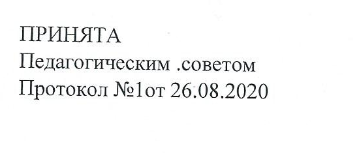 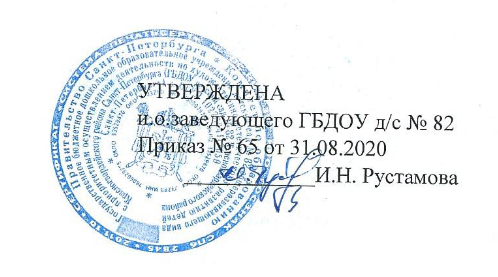 Рабочая программа на 2020 - 2021 учебный годВоспитателейПерминовой О.М.Куракиной О.А.Группа: №7(6 - 7 лет)Санкт-Петербург1.Целевой раздел рабочей программы1.1. Пояснительная записка Рабочая программа подготовительной к школе группы №7Государственного бюджетного дошкольного образовательного учреждения детского сада №82 общеразвивающего вида с приоритетным осуществлением деятельности по художественно-эстетическому развитию детей Красногвардейского района Санкт-ПетербургаРабочая программа составлена с учетом требований:Закона РФ «Об образовании в РФ» (от 29.12.2012 № 273-ФЗ);Федерального государственного образовательного стандарта дошкольного образования, (приказ № 1155 от 17.10 2013 г, Министерства образования и науки РФ).СанПиН 2.4.1.3049-13 "Санитарно-эпидемиологические требованиями к устройству, содержанию и организации режима работы дошкольных образовательных организаций" (с изменениями на 27 августа 2015 года)Уставом ГБДОУ Детский сад № 82Методологической основой рабочей программы является Образовательная программа дошкольного образования Государственного бюджетного дошкольного образовательного учреждения детского сада № 82 Красногвардейского района Санкт-Петербурга Принятая педагогическим советом, протокол №2 от 11. 11.2015, а также парциальная программа «Природа и художник» Т.А. Копцева, М., 2008г.Рабочая программа составлена с учётом интеграции образовательных областей, содержание детской деятельности распределено по месяцам и неделям и представляет систему, рассчитанную на один учебный год – 2020/21.Рабочая программа предназначена для детей 6-7 лет (подготовительнаяк школе группа) Рабочая программа является «открытой» и предусматривает вариативность, интеграцию, изменения и дополнения по мере профессиональной необходимости.1.2. Характеристики особенностей развития детей старшей группы № 7, значимые для разработки и реализации программыРежим работы группы с 7.00 до 19.00Списочный состав группы – 26детей.Мальчиков – 11человекДевочек – 15 человекСоциальный статус семей выглядит следующим образом:Полная семья - 20Многодетная семья - 1Неполная семья –5Основной состав группы постоянен. С 1 группой здоровья -со 2 группой здоровья -         с 3 группой здоровья-            2. Содержательный раздел рабочей программы2.1. Содержание образовательной работы с детьми по пяти образовательным областям:Социально-коммуникативное развитиеПознавательное развитиеРечевое развитиеХудожественно-эстетическое развитиеФизическое развитие2.2.Тематические дни на учебный год1 сентября – «День знаний»12 октября – «Родная планета»13 октября – «Мир насекомых»14 октября – «Мир растений»15 октября – «Мир животных»16 октября – «Подводный мир»3 ноября – «День народного единства»27 ноября – «День матери»11 января – «Рождественский сундучок»27 января – «День полного освобождения Ленинграда от фашистской блокады»22 февраля – «День защитника Отечества»5 марта – «Международный женский день»26 марта – «Всемирный день театра»12 апреля – «День космонавтики»7 мая – «День Победы»27 мая – «День основания Санкт-Петербурга»2.3. Система педагогической диагностики (мониторинга) достижения детьми планируемых результатов освоенияпрограммы дошкольного образованияСистема мониторинга в соответствии с ФГОС ДО осуществляется в форме педагогической диагностики и обеспечивает комплексный подход к оценке индивидуальных достижений детей, позволяет осуществлять оценку динамики их достижений в соответствии с реализуемой образовательной программой дошкольного учреждения.2.4. Организация и формы взаимодействия с родителями (законными представителями) воспитанников2.5. Совместные мероприятия (для родителей и детей, межгрупповые, досуговые, выставки детского творчества)Сентябрь – «Встреча друзей» (развлечение для детей)Октябрь –	«Парад фантазий» (выставка семейных творческих работ)		«Краски осени» (досуг для детей)Ноябрь - 	«Наша группа как семья» (развлечение для детей) Декабрь –	«Рукотворные чудеса» (выставка семейных творческих работ)		«Чудеса под Новый год» (досуг для детей)Январь – 	«Рождественские посиделки» (развлечение для детей)Февраль – 	«Разукрасим мир стихами» (конкурс чтецов)		«Аты-баты, шли солдаты» (спортивное развлечение)Март – 	«Город мастеров» (выставка семейных творческих работ)		«С весенним праздником я маму поздравляю» (досуг для детей)		«Масленица» (развлечение для детей)Апрель – 	«Мы – юные артисты: в гостях у сказки» (театрализованная сказка для детей младшего возраста)Май – 	«Этот День Победы!» (музыкально-литературный вечер)		«До свидания, детский сад!» (выпускной вечер)2.6. Взаимодействие с социальными партнёрами3. Организационный раздел рабочей программы.3.1.  Режим пребывания воспитанников в группе (12 часов)(осенне-зимний период, весенне-летний, щадящий режим)Примерный режим дня на осенне-зимний периодВ тёплое время года приём детей осуществляется на улице.При температуре воздуха ниже –15С и скорости ветра более 7м/с продолжительность прогулки сокращается.Щадящий режим 1. Щадящий режим назначается детям с 3 и 4 группой здоровья, детям     перенёсшим заболевания, для снижения физической и интеллектуальной     нагрузки.2. Щадящий режим назначается медицинским работником3. Щадящий режим после перенесённого заболевания назначается по     рекомендациям участкового педиатра или врача ДОУ на определённый    срок, в зависимости от состояния здоровья ребёнка, диагноза заболевания.4. Щадящий режим выполняется персоналом, работающим с ребёнком5. Условные обозначения:(1*) – дети с 3 и 4 группой здоровья(2*) – дети после ОРВИ, гриппа, острого отита, аденоидита, ветреной оспы,             краснухи, коклюша(3*) – дети после острого бронхита, острой пневмонии, скарлатины, паротитаРежим дняна период карантинаНа период карантина непрерывную образовательную деятельность проводят в группе или на своей площадке.3.2. Структура реализации образовательной деятельности3.3.Максимально допустимая образовательная нагрузка воспитанников группы (НОД)(в соответствии с требованиями СанПиН, утв. Постановлением Главного государственного санитарного врача РФ от 15. 05. 2013 г. № 26)Примечание:в середине НОДстатического характера проводится физкультминутка.Расписание организованной образовательной деятельности с детьми подготовительной группы на 2020-2021 учебный год.3.4. Создание развивающей предметно- пространственной среды группы по пяти образовательным областям:Социально-коммуникативное развитиеПознавательное развитиеРечевое развитиеХудожественно-эстетическое развитиеФизическое развитиеРазвивающая предметно-пространственная среда должна быть содержательно-насыщенной, трансформируемой, полифункциональной, вариативной, доступной и безопасной.1) Насыщенность среды должна соответствовать возрастным возможностям детей и содержанию Программы.Образовательное пространство должно быть оснащено средствами обучения и воспитания (в том числе техническими), соответствующими материалами, в том числе расходным игровым, спортивным, оздоровительным оборудованием, инвентарем (в соответствии со спецификой Программы). Организация образовательного пространства и разнообразие материалов, оборудования и инвентаря (в здании и на участке) должны обеспечивать: игровую, познавательную, исследовательскую и творческую активность всех воспитанников, экспериментирование с доступными детям материалами (в том числе с песком и водой); двигательную активность, в том числе развитие крупной и мелкой моторики, участие в подвижных играх и соревнованиях;  эмоциональное благополучие детей во взаимодействии с предметно-пространственным окружением;возможность самовыражения детей.2) Трансформируемость пространства предполагает возможность изменений предметно-пространственной среды в зависимости от образовательной ситуации, в том числе от меняющихся интересов и возможностей детей.3) Полифункциональность материалов предполагает: возможность разнообразного использования различных составляющих предметной среды, например, детской мебели, матов, мягких модулей, ширм и т.д.; наличие в группе полифункциональных (не обладающих жестко закрепленным способом употребления) предметов, в том числе природных материалов, пригодных для использования в разных видах детской активности (в том числе в качестве предметов-заместителей в детской игре).4) Вариативность среды предполагает: наличие в группе различных пространств (для игры, конструирования, уединения и пр.), а также разнообразных материалов, игр, игрушек и оборудования, обеспечивающих свободный выбор детей; периодическую сменяемость игрового материала, появление новых предметов, стимулирующих игровую, двигательную, познавательную и исследовательскую активность детей.5) Доступность среды предполагает: доступность для воспитанников, в том числе детей с ограниченными возможностями здоровья и детей-инвалидов, всех помещений, где осуществляется образовательная деятельность; свободный доступ детей, в том числе детей с ограниченными возможностями здоровья, к играм, игрушкам, материалам, пособиям, обеспечивающим все основные виды детской активности; исправность и сохранность материалов и оборудования.6) Безопасность предметно-пространственной среды предполагает соответствие всех ее элементов требованиям по обеспечению надежности и безопасности их использования.Предметно-развивающая среда организуется так, чтобы каждый ребенок имел возможность свободно заниматься любимым делом. Размещение оборудования по секторам (центрам развития) позволяет детям объединяться подгруппами по общим интересам: конструирование, рисование, ручной труд, театрально-игровая деятельность, экспериментирование. Обязательными в оборудовании являются материалы, активизирующие познавательную деятельность: развивающие игры, технические устройства и игрушки, модели, предметы для опытно-поисковой работы — магниты, увеличительные стекла, пружинки, весы, мензурки и прочее; большой выбор природных материалов для изучения, экспериментирования, составления коллекций.3.5. Методическое обеспечение образовательной деятельности (список литературы, ЭОР, др.)Электронные образовательные ресурсыЖурнал «Дошкольное воспитание» http://www.dovosp.ruЖурнал «Воспитатель ДОУ»http://doshkolnik.ruЖурнал «Детский сад от А до Я»http://detsad-journal.narod.ruДетский портал «Солнышко»http://www/solnyshko.eeДетский сад Китти http://detsad-kitty.ruВсё для детского садаhttp://www.moi-detsad.ruСоциальная сеть работников образованияhttp://nsportal.ruВОСПИТАТЕЛЬ (в помощь воспитателю детского сада)http://detsadd.narod.ruСайт «Воспитатель»http://vospitatel.com.uaДетский развивающий портал «ПочемуЧка»http://pochemu4ka.ruЛист корректировки программы.________________________________________________________________________________________________________________________________________________________________________________________________________________________________________________________________________________________________________________________________________________________________________________________________________________________________________________________________________________________________________________________________________________________________________________________________________________________________________________________________________________________________________________________________________________________________________________________________________________________________________________________________________________________________________________________________________________________________________________________________________________________________________________________________________________________________________________________________________________________________________________________________________________________________________________________________________________________________________________________________________________________________________________________________________________________________________________________________________________________________________________________________________________________________________________________________________________________________________________________________________________________________________________________________________________________________________________________________________________________________________________________________________________________________________________________________________________________________________________________________________________________________________________________________________________________________________________________________________________________________________________________________________________________________________________________________________________________________________________________________________________________________________________________________________________________________________________________________________________________________________________________________________________________________________________________________________________________________________________________________________________________________________________________СодержаниеСтраница1.Целевой раздел рабочей программы31.1. Пояснительная записка 31.2. Характеристики особенностей развития детей подготовительной группы № 7, значимые для разработки и реализации программы82. Содержательный раздел рабочей программы92.1. Содержание образовательной работы с детьми по пяти образовательным областям92.2. Тематические дни и недели на учебный год232.3. Система педагогической диагностики (мониторинга) достижения детьми планируемых результатов освоения программы дошкольного образования242.4. Организация и формы взаимодействия с родителями (законными представителями) воспитанников252.5. Совместные мероприятия (для родителей и детей, межгрупповые, досуговые, выставки детского творчества)282.6. Взаимодействие с социальными партнёрами283. Организационный раздел рабочей программы293.1.  Режим пребывания воспитанников в группе 293.2. Структура реализации образовательной деятельности 323.3.Максимально допустимая образовательная нагрузка воспитанников группы (НОД)343.4. Создание развивающей предметно-пространственной среды группы по пяти образовательным областям353.5. Методическое обеспечение образовательной деятельности (список литературы, ЭОР, др.)42Лист корректировки программы.45ЦельСпособствовать разностороннему развитию личности   ребенка в разных видах детской деятельности, творческой самореализации.  Способствовать разностороннему развитию личности   ребенка в разных видах детской деятельности, творческой самореализации.  ЗадачиРазвитие познавательной активности, любознательности, стремления к самостоятельному познанию и размышлению, развитие умственных способностей и речи ребенка.Объединение обучения и воспитания в целостный образовательный процесс с учётом возрастных, индивидуальных, психологических ифизиологических особенностей ребёнка Формирование общей культуры личности ребёнка, развитие социальных, нравственных, эстетических, интеллектуальных и физических качеств. Создание благоприятных условий развития детей в соответствии с их возрастными и индивидуальными особенностями. Приобщение ребёнка к культуре своей страны и воспитание уважения к другим народам и культурам.Развитие на основе разного образовательного содержания, эмоциональной отзывчивости и способности к сопереживанию. Обеспечение психолого-педагогической поддержки семьи и повышение компетентности родителей в вопросах развития и образования.Развитие познавательной активности, любознательности, стремления к самостоятельному познанию и размышлению, развитие умственных способностей и речи ребенка.Объединение обучения и воспитания в целостный образовательный процесс с учётом возрастных, индивидуальных, психологических ифизиологических особенностей ребёнка Формирование общей культуры личности ребёнка, развитие социальных, нравственных, эстетических, интеллектуальных и физических качеств. Создание благоприятных условий развития детей в соответствии с их возрастными и индивидуальными особенностями. Приобщение ребёнка к культуре своей страны и воспитание уважения к другим народам и культурам.Развитие на основе разного образовательного содержания, эмоциональной отзывчивости и способности к сопереживанию. Обеспечение психолого-педагогической поддержки семьи и повышение компетентности родителей в вопросах развития и образования.Принципы и подходы к формированию рабочей программы Полноценного проживания ребёнком всех этапов детства (раннего и дошкольного возраста). Построения образовательной деятельности на основе индивидуальных особенностей каждого ребенка, при котором сам ребенок становится активным в выборе содержания своего образования, становится субъектом дошкольного образования.Содействия и сотрудничества детей и взрослых, признания ребенка полноценным участником (субъектом) образовательных отношений.Поддержки инициативы детей в различных видах деятельности; формирования познавательных интересов и познавательных действий ребенка. Сотрудничества с семьёй.Приобщения детей к социокультурным нормам, традициям семьи, общества и государства.Возрастной адекватности дошкольного образования (соответствия условий, требований, методов возрасту и особенностям развития).Полноценного проживания ребёнком всех этапов детства (раннего и дошкольного возраста). Построения образовательной деятельности на основе индивидуальных особенностей каждого ребенка, при котором сам ребенок становится активным в выборе содержания своего образования, становится субъектом дошкольного образования.Содействия и сотрудничества детей и взрослых, признания ребенка полноценным участником (субъектом) образовательных отношений.Поддержки инициативы детей в различных видах деятельности; формирования познавательных интересов и познавательных действий ребенка. Сотрудничества с семьёй.Приобщения детей к социокультурным нормам, традициям семьи, общества и государства.Возрастной адекватности дошкольного образования (соответствия условий, требований, методов возрасту и особенностям развития).Краткая психолого-педагогическая характеристика особенностей психофизиологического развития детей 6-7 лет (подготовительной группы №7)Социально-коммуникативное развитиеОбщение и осознание своего Я – ведущая потребность данного возраста. Взаимодействие и общение со взрослыми строятся, по-прежнему, на деловом и личностном уровнях. Взрослый – источник информации и собеседник. И сверстник, все также, предпочтителен в общении. Форма общения с детьми – ситуативно-деловая (партнер по играм). Появляется потребность проявить себя, выделить свое Я, противопоставить себя другим. Выражение и противопоставление собственной позиции – способ получения признания, возможность занять активную позицию в социальных отношениях. Формируется социальная чувствительность к потребностям и нуждам других, которая дает возможность обмениваться информацией, поддерживать дружеские отношения, разрешать конфликты. Начало развития критического мышления.Краткая психолого-педагогическая характеристика особенностей психофизиологического развития детей 6-7 лет (подготовительной группы №7)Познавательное развитиеНовый этап развития познавательных способностей. Ребенок активно интересуется познавательной литературой, символическими изображениями, графическими схемами. Но произвольность деятельности еще недостаточна – на стадии формирования.Внимание – избирательное. Развиваетсяумение направлять и удерживать его на предметах и объектах. Удерживание внимание до 30 мин. Объем внимание 10 предметов;Память –  зрительная и слуховая непроизвольная. Объем памяти 8-10 предметов из 10, 4-5 действия;Восприятие -  времени, пространства организуются в систему и используются в различных видах деятельности, т.к. знания о предметах и их свойствах расширяются; Мышление – наглядно-образное. Формируется логическое мышление, умение сравнивать, классифицировать, обобщать, устанавливать причинно-следственные связи;Воображение - развитие творческого воображения стереотипности образов. Краткая психолого-педагогическая характеристика особенностей психофизиологического развития детей 6-7 лет (подготовительной группы №7)Речевое развитиеСовершенствуется связная речь. Закрепляется умение отвечать на вопросы и задавать их. Ребенок использует в речи предложения разных видов, имеет широкий запас слов, который позволяет излагать сюжетный рассказ, соблюдая логику изложения. В речи присутствуют обобщающие слова и понятия. С интересом относится к аргументации и доказательствам и способен ими пользоваться.Краткая психолого-педагогическая характеристика особенностей психофизиологического развития детей 6-7 лет (подготовительной группы №7)Художественно-эстетическое развитие Способность видеть и отмечать красоту произведений искусств переходит на качественно новый уровень. Продуктивная деятельность ребенка этого возраста направлена на активное развитие эмоционально-эстетического и нравственно-оценочного отношения к действительности. К этому возрасту формируется художественно-эстетический вкус как устойчивое свойство личности.Краткая психолого-педагогическая характеристика особенностей психофизиологического развития детей 6-7 лет (подготовительной группы №7)Физическое развитиеСкоординированная крупная и мелкая моторика обеспечивает развитие основных двигательных функций и произвольность их проявлений. Еще недостаточно развиты межполушарные взаимодействия. Могут наблюдаться признаки «взаимозаменяемости» сторон. Подвижные игры организуются и контролируются ребенком самостоятельно.  Посредством игровой деятельности развиваются механизмы адаптации к социальной среде. Психологические особенности детей 6-7 летВедущая потребностьПотребность в общении в и самоутверждение Психологические особенности детей 6-7 летВедущая функцияОбщение со сверстниками, осознания своего «Я»Психологические особенности детей 6-7 летИгровая деятельностьУсложнение игровых замыслов, длительные игровые объединения,  групповые игрыПсихологические особенности детей 6-7 летОтношения со взрослымиСитуативно-деловое + ситуативно-личностное: взрослый – источник информации, собеседник.Психологические особенности детей 6-7 летОтношения со сверстникамиСитуативно-деловое: углубление интереса как к партнеру по играм, предпочтение в общении.Психологические особенности детей 6-7 летЭмоции Преобладание ровного оптимистичного настроения. Психологические особенности детей 6-7 летСпособ познания Общение со взрослым, сверстником, самостоятельная деятельность, экспериментированиеПсихологические особенности детей 6-7 летОбъект познания Предметы и явления непосредственно не воспринимаемые, нравственные нормы. Психологические особенности детей 6-7 летВосприятие Знания о предметах и их свойствах расширяются (восприятие времени, пространства), организуются в систему и используются в различных видах деятельности.Психологические особенности детей 6-7 летВнимание Умение направлять и удерживать внимание на предметах и объектах. Удерживает внимание до 30 мин. Объем внимание 10 предметов.Психологические особенности детей 6-7 летПамять Преобладание непроизвольной зрительной и слуховой памяти. Объем памяти 8-10 предметов из 10, 4-5 действия.Психологические особенности детей 6-7 летМышление Наглядно-образное, формируется  логическое  мышление, умение сравнивать, устанавливать причинно-следственные связи.Психологические особенности детей 6-7 летВоображение Развитие творческого воображения стереотипности образов.Психологические особенности детей 6-7 летУсловия успешностиСобственный широкий кругозор, хорошо развитая речь, развитие самосознанияПсихологические особенности детей 6-7 летНовообразования возраста Планирующая функция речи. Предвосхищение результата деятельности. Формирования высших чувств (интеллектуальные, моральные, эстетические).Осознания своего «Я» и  возникновение внутренних позицийЦелевые ориентиры освоения воспитанниками группы образовательной программыК семи годам Ребёнок овладевает основными культурными способами деятельности, проявляет инициативу и самостоятельность в разных видах деятельности – игре, общении, познавательно- исследовательской деятельности, конструировании   и др.;	способен выбирать себе род занятий, участников по совместной деятельности; ребёнок обладает установкой положительного отношения к миру, к разным видам труда, другим людям и самому себе, обладает чувством собственного достоинстваСпособен договариваться, учитывать интересы и   чувства   других, сопереживать неудачам и радоваться успехам других, адекватно проявляет свои чувства, в том числе чувство веры в себя, старается разрешать конфликтыАктивно взаимодействует со сверстниками и взрослыми, участвует в совместных играх.Ребёнок обладает развитым воображением, которое реализуется в разных видах деятельности, и, прежде всего, в игре;	ребёнок владеет      разными формами и видами
игры, различает условную	и реальную ситуации, умеет подчиняться разным правилам и социальным нормамРебёнок достаточно хорошо владеет устной речью, может выражать свои мысли и желания, может использовать речь для выражения своих мыслей, чувств и желаний, построения речевого высказывания в ситуации общения, может выделять звуки в словах, у ребёнка складываются предпосылки грамотности.У ребёнка развита крупная   и   мелкая моторика; он подвижен, вынослив, владеет основными движениями, может контролировать свои движения и управлять ими.Ребёнок способен к волевым    усилиям, может следовать социальным нормам поведения и правилам в разных видах деятельности, во взаимоотношениях со взрослыми и сверстниками, может соблюдать правила безопасного поведения и личной гигиеныРебёнок    проявляет любознательность, задаёт вопросы взрослым и сверстникам, интересуется причинно-следственными связями, пытается самостоятельно придумывать объяснения явлениям природы и поступкам людей; склонен наблюдать, экспериментироватьОбладает начальными знаниями о себе, о природном и социальном мире, в котором живёт. Знаком с произведениями детской литературы, обладает элементарными представлениями из области живой природы, естествознания, математики, истории…Ребёнок способен к принятию собственных решений, опираясь на свои  знания  и умения в различных видах деятельности.К семи годам Ребёнок овладевает основными культурными способами деятельности, проявляет инициативу и самостоятельность в разных видах деятельности – игре, общении, познавательно- исследовательской деятельности, конструировании   и др.;	способен выбирать себе род занятий, участников по совместной деятельности; ребёнок обладает установкой положительного отношения к миру, к разным видам труда, другим людям и самому себе, обладает чувством собственного достоинстваСпособен договариваться, учитывать интересы и   чувства   других, сопереживать неудачам и радоваться успехам других, адекватно проявляет свои чувства, в том числе чувство веры в себя, старается разрешать конфликтыАктивно взаимодействует со сверстниками и взрослыми, участвует в совместных играх.Ребёнок обладает развитым воображением, которое реализуется в разных видах деятельности, и, прежде всего, в игре;	ребёнок владеет      разными формами и видами
игры, различает условную	и реальную ситуации, умеет подчиняться разным правилам и социальным нормамРебёнок достаточно хорошо владеет устной речью, может выражать свои мысли и желания, может использовать речь для выражения своих мыслей, чувств и желаний, построения речевого высказывания в ситуации общения, может выделять звуки в словах, у ребёнка складываются предпосылки грамотности.У ребёнка развита крупная   и   мелкая моторика; он подвижен, вынослив, владеет основными движениями, может контролировать свои движения и управлять ими.Ребёнок способен к волевым    усилиям, может следовать социальным нормам поведения и правилам в разных видах деятельности, во взаимоотношениях со взрослыми и сверстниками, может соблюдать правила безопасного поведения и личной гигиеныРебёнок    проявляет любознательность, задаёт вопросы взрослым и сверстникам, интересуется причинно-следственными связями, пытается самостоятельно придумывать объяснения явлениям природы и поступкам людей; склонен наблюдать, экспериментироватьОбладает начальными знаниями о себе, о природном и социальном мире, в котором живёт. Знаком с произведениями детской литературы, обладает элементарными представлениями из области живой природы, естествознания, математики, истории…Ребёнок способен к принятию собственных решений, опираясь на свои  знания  и умения в различных видах деятельности.Месяц(или квартал)Темы\направления деятельностиОсновные задачи работы с детьмиФормы работы Сентябрь2020С 1 по 4 сентябряСегодня – дошколята, завтра  - школьникиРасширять представления у детей о дружбе, воспитывать доброжелательное отношение к сверстникам и взрослым. Совершенствовать себя, как личность через общение с людьми. Развивать эмоциональную отзывчивость. Учить детей сотрудничать во всех видах деятельности. Развивать стремление к совместным играм, взаимодействию в паре или в небольшой подгруппе; обогащать способы игрового взаимодействия. Содействовать возникновению у детей чувства радости от возвращения в детский сад.1 сентября – тематический день «День знаний».Познакомить детей с осенним праздником – День знаний; формировать знания о школе, интерес к школе, познавательную мотивацию. Формировать эмоционально положительное отношение к школе, интерес к школьному обучению и активное стремление к будущей социально-личностной позиции школьника.Все формы работы реализуются в процессе освоения каждой темы.- Совместная образовательная деятельность педагогов и детей. - Самостоятельная деятельность детей.-  Непрерывная образовательная деятельность (НОД)- Образовательная деятельность в режимных моментах.- Проектная деятельность:Проект «Мы – жители планеты Земля»Время проведения: с 14 сентября по 14 маяДлительность: 9 месяцев«Социально-коммуникативное развитие».Формы, используемые в работе в данном направлении:ЗанятияНаблюдения.Чтение художественной литературыРассматривание иллюстраций.Беседы, просмотр видеофильмов. Поисково-творческие задания упражнения, моделирование.Игры – сюжетно-ролевые подвижные, дидактические, театрализованные, творческие.хороводные,Трудовая деятельность. Театрализованные постановки Праздники и развлеченияЭкспериментирование.  Самообслуживание Индивидуальная работа«Познавательное развитие».Формы, используемые в работе в данном направлении:Наблюдение.Решение проблемных ситуаций.Экспериментирование, исследование.Моделирование.Конструирование.Формирование элементарных математических представлений, развитие кругозора.Мастерская по изготовлению продуктов детского творчества: лепка, аппликация, рисование.Театрализованные игрыИгры -драматизации  Фольклорные игры Календарно-обрядовые праздники«Речевое развитие»Формы, используемые в работе в данном направлении:РассматриваниеИгровые ситуацииДидактические игрыСитуации общенияБеседы (в том числе в процессе наблюдения за объектами природы, трудом взрослых). Интегративная деятельностьХороводные игры с пениемИгры-драматизацииЧтениеОбсуждениеРассказРешение проблемных ситуаций.Разговор с детьмиСитуативный разговор с детьмиИспользование    различных   видов театра «Художественно-эстетическое развитие»Формы, используемые в работе в данном направлении:Игровая ситуацияДидактическая играСитуация общения.Игры и упражнения под тексты стихотворений, потешек, народных песенок, авторских стихотворений, считалок. Ритмическая гимнастика, Игры и упражнения под музыку,Интегративная деятельностьХороводная игра с пениемИгровые беседы с элементами движенийРазвлеченияИндивидуальная работаПродуктивная деятельность«Физическое развитие»Формы, используемые в работе в данном направлении:Игровая ситуацияДидактическая играСитуация общения.Игры и упражнения под тексты стихотворений, потешек, народных песенок, авторских стихотворений, считалок.Ритмическая гимнастика, Игры и упражнения под музыку,Интегративная деятельностьХороводная игра с пениемИгровые беседы с элементами движенийУтренняя гимнастикаПодвижные игрыСпортивные игрыБодрящая гимнастика после снаСентябрь2020С 7 по 11 сентябряПутешествие в хлебную странуФормирование положительного отношения к хлебу и людям труда через ознакомление с профессиями хлеборобов. Систематизировать и обобщить представления о том, какой путь проходит зерно, чтобы стать хлебом. Познакомить детей с зерновыми культурами, из которых делают муку. С разнообразием хлебобулочных изделий. Уточнить и закрепить знания детей о хлебобулочных изделиях. Обогащать словарный запас детей за счёт слов: хлеборобы, зёрна, колосья – пшеничные, ржаные.Все формы работы реализуются в процессе освоения каждой темы.- Совместная образовательная деятельность педагогов и детей. - Самостоятельная деятельность детей.-  Непрерывная образовательная деятельность (НОД)- Образовательная деятельность в режимных моментах.- Проектная деятельность:Проект «Мы – жители планеты Земля»Время проведения: с 14 сентября по 14 маяДлительность: 9 месяцев«Социально-коммуникативное развитие».Формы, используемые в работе в данном направлении:ЗанятияНаблюдения.Чтение художественной литературыРассматривание иллюстраций.Беседы, просмотр видеофильмов. Поисково-творческие задания упражнения, моделирование.Игры – сюжетно-ролевые подвижные, дидактические, театрализованные, творческие.хороводные,Трудовая деятельность. Театрализованные постановки Праздники и развлеченияЭкспериментирование.  Самообслуживание Индивидуальная работа«Познавательное развитие».Формы, используемые в работе в данном направлении:Наблюдение.Решение проблемных ситуаций.Экспериментирование, исследование.Моделирование.Конструирование.Формирование элементарных математических представлений, развитие кругозора.Мастерская по изготовлению продуктов детского творчества: лепка, аппликация, рисование.Театрализованные игрыИгры -драматизации  Фольклорные игры Календарно-обрядовые праздники«Речевое развитие»Формы, используемые в работе в данном направлении:РассматриваниеИгровые ситуацииДидактические игрыСитуации общенияБеседы (в том числе в процессе наблюдения за объектами природы, трудом взрослых). Интегративная деятельностьХороводные игры с пениемИгры-драматизацииЧтениеОбсуждениеРассказРешение проблемных ситуаций.Разговор с детьмиСитуативный разговор с детьмиИспользование    различных   видов театра «Художественно-эстетическое развитие»Формы, используемые в работе в данном направлении:Игровая ситуацияДидактическая играСитуация общения.Игры и упражнения под тексты стихотворений, потешек, народных песенок, авторских стихотворений, считалок. Ритмическая гимнастика, Игры и упражнения под музыку,Интегративная деятельностьХороводная игра с пениемИгровые беседы с элементами движенийРазвлеченияИндивидуальная работаПродуктивная деятельность«Физическое развитие»Формы, используемые в работе в данном направлении:Игровая ситуацияДидактическая играСитуация общения.Игры и упражнения под тексты стихотворений, потешек, народных песенок, авторских стихотворений, считалок.Ритмическая гимнастика, Игры и упражнения под музыку,Интегративная деятельностьХороводная игра с пениемИгровые беседы с элементами движенийУтренняя гимнастикаПодвижные игрыСпортивные игрыБодрящая гимнастика после снаСентябрь2020с 14 по 18 сентябряКладовая осениСистематизировать представления детей об осени и растениях сада, огорода. Закрепить знания о том, что фрукты растут в саду, а овощи на огороде. О способах их приготовления. Развивать умение выделять характерные признаки фруктов, овощей. Воспитывать благодарные чувства к природе и людям, которые благодаря своему труду, получают урожай. Развивать интерес детей к окружающей природе, удовлетворять детскую любознательность.Все формы работы реализуются в процессе освоения каждой темы.- Совместная образовательная деятельность педагогов и детей. - Самостоятельная деятельность детей.-  Непрерывная образовательная деятельность (НОД)- Образовательная деятельность в режимных моментах.- Проектная деятельность:Проект «Мы – жители планеты Земля»Время проведения: с 14 сентября по 14 маяДлительность: 9 месяцев«Социально-коммуникативное развитие».Формы, используемые в работе в данном направлении:ЗанятияНаблюдения.Чтение художественной литературыРассматривание иллюстраций.Беседы, просмотр видеофильмов. Поисково-творческие задания упражнения, моделирование.Игры – сюжетно-ролевые подвижные, дидактические, театрализованные, творческие.хороводные,Трудовая деятельность. Театрализованные постановки Праздники и развлеченияЭкспериментирование.  Самообслуживание Индивидуальная работа«Познавательное развитие».Формы, используемые в работе в данном направлении:Наблюдение.Решение проблемных ситуаций.Экспериментирование, исследование.Моделирование.Конструирование.Формирование элементарных математических представлений, развитие кругозора.Мастерская по изготовлению продуктов детского творчества: лепка, аппликация, рисование.Театрализованные игрыИгры -драматизации  Фольклорные игры Календарно-обрядовые праздники«Речевое развитие»Формы, используемые в работе в данном направлении:РассматриваниеИгровые ситуацииДидактические игрыСитуации общенияБеседы (в том числе в процессе наблюдения за объектами природы, трудом взрослых). Интегративная деятельностьХороводные игры с пениемИгры-драматизацииЧтениеОбсуждениеРассказРешение проблемных ситуаций.Разговор с детьмиСитуативный разговор с детьмиИспользование    различных   видов театра «Художественно-эстетическое развитие»Формы, используемые в работе в данном направлении:Игровая ситуацияДидактическая играСитуация общения.Игры и упражнения под тексты стихотворений, потешек, народных песенок, авторских стихотворений, считалок. Ритмическая гимнастика, Игры и упражнения под музыку,Интегративная деятельностьХороводная игра с пениемИгровые беседы с элементами движенийРазвлеченияИндивидуальная работаПродуктивная деятельность«Физическое развитие»Формы, используемые в работе в данном направлении:Игровая ситуацияДидактическая играСитуация общения.Игры и упражнения под тексты стихотворений, потешек, народных песенок, авторских стихотворений, считалок.Ритмическая гимнастика, Игры и упражнения под музыку,Интегративная деятельностьХороводная игра с пениемИгровые беседы с элементами движенийУтренняя гимнастикаПодвижные игрыСпортивные игрыБодрящая гимнастика после снаСентябрь2020С 21 по 25 сентябряБезопасный мирПродолжать знакомить детей с элементарными правилами поведения в детском саду (играть с детьми, не мешая им и не причиняя боль, уходить из детского сада только с родителями, не разговаривать с незнакомыми людьми и не брать у них угощения и различные предметы, сообщать воспитателю о появлении на участке незнакомого человека). Продолжать знакомить с правилами безопасного поведения в быту (осторожно обращаться с электроприборами, острыми предметами и т.д.). Соблюдать правила безопасного передвижения в помещении (осторожно спускаться и подниматься по лестнице, держаться за перила). Расширять представления детей о правилах дорожного движения (рассказать, что автомобили ездят по дороге (проезжей части), а пешеходы ходят по тротуару; светофор регулирует движение транспорта и пешеходов, переходить дорогу можно только со взрослыми на зеленый сигнал светофора или по пешеходному переходу «Зебра», обозначенному белыми полосками). Развивать умение различать проезжую часть дороги, тротуар, обочину (напоминать детям о том, что необходимо останавливаться, подходя к проезжей части дороги; переходя дорогу, нужно крепко держать взрослых за руку).Продолжать знакомить детей со специальными видами транспорта («скорая помощь», «пожарная машина»).Все формы работы реализуются в процессе освоения каждой темы.- Совместная образовательная деятельность педагогов и детей. - Самостоятельная деятельность детей.-  Непрерывная образовательная деятельность (НОД)- Образовательная деятельность в режимных моментах.- Проектная деятельность:Проект «Мы – жители планеты Земля»Время проведения: с 14 сентября по 14 маяДлительность: 9 месяцев«Социально-коммуникативное развитие».Формы, используемые в работе в данном направлении:ЗанятияНаблюдения.Чтение художественной литературыРассматривание иллюстраций.Беседы, просмотр видеофильмов. Поисково-творческие задания упражнения, моделирование.Игры – сюжетно-ролевые подвижные, дидактические, театрализованные, творческие.хороводные,Трудовая деятельность. Театрализованные постановки Праздники и развлеченияЭкспериментирование.  Самообслуживание Индивидуальная работа«Познавательное развитие».Формы, используемые в работе в данном направлении:Наблюдение.Решение проблемных ситуаций.Экспериментирование, исследование.Моделирование.Конструирование.Формирование элементарных математических представлений, развитие кругозора.Мастерская по изготовлению продуктов детского творчества: лепка, аппликация, рисование.Театрализованные игрыИгры -драматизации  Фольклорные игры Календарно-обрядовые праздники«Речевое развитие»Формы, используемые в работе в данном направлении:РассматриваниеИгровые ситуацииДидактические игрыСитуации общенияБеседы (в том числе в процессе наблюдения за объектами природы, трудом взрослых). Интегративная деятельностьХороводные игры с пениемИгры-драматизацииЧтениеОбсуждениеРассказРешение проблемных ситуаций.Разговор с детьмиСитуативный разговор с детьмиИспользование    различных   видов театра «Художественно-эстетическое развитие»Формы, используемые в работе в данном направлении:Игровая ситуацияДидактическая играСитуация общения.Игры и упражнения под тексты стихотворений, потешек, народных песенок, авторских стихотворений, считалок. Ритмическая гимнастика, Игры и упражнения под музыку,Интегративная деятельностьХороводная игра с пениемИгровые беседы с элементами движенийРазвлеченияИндивидуальная работаПродуктивная деятельность«Физическое развитие»Формы, используемые в работе в данном направлении:Игровая ситуацияДидактическая играСитуация общения.Игры и упражнения под тексты стихотворений, потешек, народных песенок, авторских стихотворений, считалок.Ритмическая гимнастика, Игры и упражнения под музыку,Интегративная деятельностьХороводная игра с пениемИгровые беседы с элементами движенийУтренняя гимнастикаПодвижные игрыСпортивные игрыБодрящая гимнастика после снаСентябрь2020С 28 сентября по2 октябряОсеннее настроение(художники и поэты)Расширять и обогащать знания детей об осенней поре средствами различных видов искусств  (поэзии,  живописи, музыки). Познакомить со стихами об осени известных поэтов.  Формировать навыки слухового восприятия поэтического текста. Формировать интерес к творчеству поэтов. Воспитывать любовь к Родине, родной природе, поэзии, музыке.  Продолжать учить детей различать и характеризовать приметы ранней осени, расширять представления о явлениях живой и неживой природы. Закрепить представления детей о «золотом периоде» осени; развивать умение видеть поэтическую красоту осени, воспитывать эстетическое отношение к природному миру. Продолжать знакомить детей с пейзажной живописью. Организовать целевое наблюдение за цветом листьев; за сезонными явлениями природы. Учить работать с календарем.Все формы работы реализуются в процессе освоения каждой темы.- Совместная образовательная деятельность педагогов и детей. - Самостоятельная деятельность детей.-  Непрерывная образовательная деятельность (НОД)- Образовательная деятельность в режимных моментах.- Проектная деятельность:Проект «Мы – жители планеты Земля»Время проведения: с 14 сентября по 14 маяДлительность: 9 месяцев«Социально-коммуникативное развитие».Формы, используемые в работе в данном направлении:ЗанятияНаблюдения.Чтение художественной литературыРассматривание иллюстраций.Беседы, просмотр видеофильмов. Поисково-творческие задания упражнения, моделирование.Игры – сюжетно-ролевые подвижные, дидактические, театрализованные, творческие.хороводные,Трудовая деятельность. Театрализованные постановки Праздники и развлеченияЭкспериментирование.  Самообслуживание Индивидуальная работа«Познавательное развитие».Формы, используемые в работе в данном направлении:Наблюдение.Решение проблемных ситуаций.Экспериментирование, исследование.Моделирование.Конструирование.Формирование элементарных математических представлений, развитие кругозора.Мастерская по изготовлению продуктов детского творчества: лепка, аппликация, рисование.Театрализованные игрыИгры -драматизации  Фольклорные игры Календарно-обрядовые праздники«Речевое развитие»Формы, используемые в работе в данном направлении:РассматриваниеИгровые ситуацииДидактические игрыСитуации общенияБеседы (в том числе в процессе наблюдения за объектами природы, трудом взрослых). Интегративная деятельностьХороводные игры с пениемИгры-драматизацииЧтениеОбсуждениеРассказРешение проблемных ситуаций.Разговор с детьмиСитуативный разговор с детьмиИспользование    различных   видов театра «Художественно-эстетическое развитие»Формы, используемые в работе в данном направлении:Игровая ситуацияДидактическая играСитуация общения.Игры и упражнения под тексты стихотворений, потешек, народных песенок, авторских стихотворений, считалок. Ритмическая гимнастика, Игры и упражнения под музыку,Интегративная деятельностьХороводная игра с пениемИгровые беседы с элементами движенийРазвлеченияИндивидуальная работаПродуктивная деятельность«Физическое развитие»Формы, используемые в работе в данном направлении:Игровая ситуацияДидактическая играСитуация общения.Игры и упражнения под тексты стихотворений, потешек, народных песенок, авторских стихотворений, считалок.Ритмическая гимнастика, Игры и упражнения под музыку,Интегративная деятельностьХороводная игра с пениемИгровые беседы с элементами движенийУтренняя гимнастикаПодвижные игрыСпортивные игрыБодрящая гимнастика после снаОктябрь2020С 5 по 9 октябряПутешествие в осенний лесПродолжать формировать представления детей о лесе как о сообществе растений и животных, обитающих на одной территории; показать многоярусность леса. Закреплять умение различать и показывать части растений; закреплять знания и уменияразличать деревья по характерным особенностям (строения листьев, внешний вид). Закреплять знания детей о знакомых деревьях; условиях необходимых для их роста. Продолжать учить отгадывать загадки; решать проблемные задачи; осознано применять знания о правилах поведения в лесу. Формировать у детей знания о значении деревьев в жизни человека; желание самим посадить дерево, ухаживать за ним. Развивать любознательность, память, умение делать выводы. Развивать интерес детей к окружающей природе. Продолжать знакомство детей с грибами, ягодами, с нормами поведения в лесу (ядовитые грибы, ягоды). Формировать умение находить сходства и различия у грибов, ягод (цвет, размер, форма). Развивать внимание, память, воображение.Все формы работы реализуются в процессе освоения каждой темы.- Совместная образовательная деятельность педагогов и детей. - Самостоятельная деятельность детей.-  Непрерывная образовательная деятельность (НОД)- Образовательная деятельность в режимных моментах.- Проектная деятельность:Проект «Мы – жители планеты Земля»Время проведения: с 14 сентября по 14 маяДлительность: 9 месяцев«Социально-коммуникативное развитие».Формы, используемые в работе в данном направлении:ЗанятияНаблюдения.Чтение художественной литературыРассматривание иллюстраций.Беседы, просмотр видеофильмов. Поисково-творческие задания упражнения, моделирование.Игры – сюжетно-ролевые подвижные, дидактические, театрализованные, творческие.хороводные,Трудовая деятельность. Театрализованные постановки Праздники и развлеченияЭкспериментирование.  Самообслуживание Индивидуальная работа«Познавательное развитие».Формы, используемые в работе в данном направлении:Наблюдение.Решение проблемных ситуаций.Экспериментирование, исследование.Моделирование.Конструирование.Формирование элементарных математических представлений, развитие кругозора.Мастерская по изготовлению продуктов детского творчества: лепка, аппликация, рисование.Театрализованные игрыИгры -драматизации  Фольклорные игры Календарно-обрядовые праздники«Речевое развитие»Формы, используемые в работе в данном направлении:РассматриваниеИгровые ситуацииДидактические игрыСитуации общенияБеседы (в том числе в процессе наблюдения за объектами природы, трудом взрослых). Интегративная деятельностьХороводные игры с пениемИгры-драматизацииЧтениеОбсуждениеРассказРешение проблемных ситуаций.Разговор с детьмиСитуативный разговор с детьмиИспользование    различных   видов театра «Художественно-эстетическое развитие»Формы, используемые в работе в данном направлении:Игровая ситуацияДидактическая играСитуация общения.Игры и упражнения под тексты стихотворений, потешек, народных песенок, авторских стихотворений, считалок. Ритмическая гимнастика, Игры и упражнения под музыку,Интегративная деятельностьХороводная игра с пениемИгровые беседы с элементами движенийРазвлеченияИндивидуальная работаПродуктивная деятельность«Физическое развитие»Формы, используемые в работе в данном направлении:Игровая ситуацияДидактическая играСитуация общения.Игры и упражнения под тексты стихотворений, потешек, народных песенок, авторских стихотворений, считалок.Ритмическая гимнастика, Игры и упражнения под музыку,Интегративная деятельностьХороводная игра с пениемИгровые беседы с элементами движенийУтренняя гимнастикаПодвижные игрыСпортивные игрыБодрящая гимнастика после снаОктябрь2020С 12 по 16 октябряВоздух, вода, земля12 октября – тематический день «Родная планета».Дать представления об уникальности планеты Земля. Знакомить детей с глобусом как с моделью планеты, учить находить на глобусе области: суша, вода, растительность. Подвести к пониманию, что планета Земля – это огромный шар, на которой есть жизнь. Развивать внимание, мышление, память. Воспитывать чувство бережного отношения к планете, её богатствам.13 октября – тематический день «Мир насекомых».Обобщать, систематизировать и расширять знания о насекомых, их многообразии, о значении в природе и практической роли в жизни человека. Обогащать представления детей о жизни насекомых, их внешнем виде, способах передвижения. Развивать самостоятельность в познавательно-исследовательской деятельности. Воспитывать основы гуманно-ценностного отношения детей к окружающему миру.Воспитывать бережное отношение к живому; развивать эмоциональную отзывчивость.14 октября – тематический день «Мир растений».Знакомить детей с классификацией растений: культурные/дикорастущие. Продолжать учить детей выделять отдельные виды растений: деревья, кустарники, травянистые растения. Дать представления о том, что для роста растений нужны земля, вода и воздух. Продолжать расширять элементарные представления о способах взаимодействия с растениями (рассматривать растения, не наносить им вред). Продолжать знакомить с правилами поведения в природе (не рвать без надобности растения, не ломать ветки деревьев).Подвести детей к пониманию того, что в природе есть удивительное царство – мир растений.15 октября - тематический день «Мир животных».Продолжать знакомить детей с животными нашей планеты.  Закреплять знания о том, на каком материке живёт то или иное животное. Создать условия для понимания, что особенности внешнего вида, способ существования и повадки живых существ зависят от условий их среды обитания. Развивать фантазию, сообразительность.Воспитывать эстетические чувства, связанные с красотой природного мира, любовь к животным. 16 октября – тематический день «Подводный мир».Расширять, углублять и закреплять знания детей об обитателях морей, рек и океанов. Активизировать познавательную деятельность: воспитывать желание больше узнать о морских обитателях, развивать любознательность детей. Воспитывать бережное отношение к Земле – своему дому, водоёмам, стремление к познанию, интерес к окружающему миру.Все формы работы реализуются в процессе освоения каждой темы.- Совместная образовательная деятельность педагогов и детей. - Самостоятельная деятельность детей.-  Непрерывная образовательная деятельность (НОД)- Образовательная деятельность в режимных моментах.- Проектная деятельность:Проект «Мы – жители планеты Земля»Время проведения: с 14 сентября по 14 маяДлительность: 9 месяцев«Социально-коммуникативное развитие».Формы, используемые в работе в данном направлении:ЗанятияНаблюдения.Чтение художественной литературыРассматривание иллюстраций.Беседы, просмотр видеофильмов. Поисково-творческие задания упражнения, моделирование.Игры – сюжетно-ролевые подвижные, дидактические, театрализованные, творческие.хороводные,Трудовая деятельность. Театрализованные постановки Праздники и развлеченияЭкспериментирование.  Самообслуживание Индивидуальная работа«Познавательное развитие».Формы, используемые в работе в данном направлении:Наблюдение.Решение проблемных ситуаций.Экспериментирование, исследование.Моделирование.Конструирование.Формирование элементарных математических представлений, развитие кругозора.Мастерская по изготовлению продуктов детского творчества: лепка, аппликация, рисование.Театрализованные игрыИгры -драматизации  Фольклорные игры Календарно-обрядовые праздники«Речевое развитие»Формы, используемые в работе в данном направлении:РассматриваниеИгровые ситуацииДидактические игрыСитуации общенияБеседы (в том числе в процессе наблюдения за объектами природы, трудом взрослых). Интегративная деятельностьХороводные игры с пениемИгры-драматизацииЧтениеОбсуждениеРассказРешение проблемных ситуаций.Разговор с детьмиСитуативный разговор с детьмиИспользование    различных   видов театра «Художественно-эстетическое развитие»Формы, используемые в работе в данном направлении:Игровая ситуацияДидактическая играСитуация общения.Игры и упражнения под тексты стихотворений, потешек, народных песенок, авторских стихотворений, считалок. Ритмическая гимнастика, Игры и упражнения под музыку,Интегративная деятельностьХороводная игра с пениемИгровые беседы с элементами движенийРазвлеченияИндивидуальная работаПродуктивная деятельность«Физическое развитие»Формы, используемые в работе в данном направлении:Игровая ситуацияДидактическая играСитуация общения.Игры и упражнения под тексты стихотворений, потешек, народных песенок, авторских стихотворений, считалок.Ритмическая гимнастика, Игры и упражнения под музыку,Интегративная деятельностьХороводная игра с пениемИгровые беседы с элементами движенийУтренняя гимнастикаПодвижные игрыСпортивные игрыБодрящая гимнастика после снаОктябрь2020С 19 по 23 октябряМы их приручилиУточнить представления о домашних животных, условиях их жизни, питании, значении животных в жизни человека. Продолжать формировать умения определять признаки домашних животных (живут вместе с человеком, не боятся его, используются им в хозяйстве, человек заботится о них – создаёт им необходимые условия). Развивать навыки наблюдения. Укреплять интерес к животным. Воспитывать художественный вкус, умение понимать и любить природу, знать детёнышей домашних животных.Все формы работы реализуются в процессе освоения каждой темы.- Совместная образовательная деятельность педагогов и детей. - Самостоятельная деятельность детей.-  Непрерывная образовательная деятельность (НОД)- Образовательная деятельность в режимных моментах.- Проектная деятельность:Проект «Мы – жители планеты Земля»Время проведения: с 14 сентября по 14 маяДлительность: 9 месяцев«Социально-коммуникативное развитие».Формы, используемые в работе в данном направлении:ЗанятияНаблюдения.Чтение художественной литературыРассматривание иллюстраций.Беседы, просмотр видеофильмов. Поисково-творческие задания упражнения, моделирование.Игры – сюжетно-ролевые подвижные, дидактические, театрализованные, творческие.хороводные,Трудовая деятельность. Театрализованные постановки Праздники и развлеченияЭкспериментирование.  Самообслуживание Индивидуальная работа«Познавательное развитие».Формы, используемые в работе в данном направлении:Наблюдение.Решение проблемных ситуаций.Экспериментирование, исследование.Моделирование.Конструирование.Формирование элементарных математических представлений, развитие кругозора.Мастерская по изготовлению продуктов детского творчества: лепка, аппликация, рисование.Театрализованные игрыИгры -драматизации  Фольклорные игры Календарно-обрядовые праздники«Речевое развитие»Формы, используемые в работе в данном направлении:РассматриваниеИгровые ситуацииДидактические игрыСитуации общенияБеседы (в том числе в процессе наблюдения за объектами природы, трудом взрослых). Интегративная деятельностьХороводные игры с пениемИгры-драматизацииЧтениеОбсуждениеРассказРешение проблемных ситуаций.Разговор с детьмиСитуативный разговор с детьмиИспользование    различных   видов театра «Художественно-эстетическое развитие»Формы, используемые в работе в данном направлении:Игровая ситуацияДидактическая играСитуация общения.Игры и упражнения под тексты стихотворений, потешек, народных песенок, авторских стихотворений, считалок. Ритмическая гимнастика, Игры и упражнения под музыку,Интегративная деятельностьХороводная игра с пениемИгровые беседы с элементами движенийРазвлеченияИндивидуальная работаПродуктивная деятельность«Физическое развитие»Формы, используемые в работе в данном направлении:Игровая ситуацияДидактическая играСитуация общения.Игры и упражнения под тексты стихотворений, потешек, народных песенок, авторских стихотворений, считалок.Ритмическая гимнастика, Игры и упражнения под музыку,Интегративная деятельностьХороводная игра с пениемИгровые беседы с элементами движенийУтренняя гимнастикаПодвижные игрыСпортивные игрыБодрящая гимнастика после снаОктябрь2020С 26 по 30 октябряЭтот разнообразный и удивительный мир птицУглубить и расширить знания детей о птицах нашего края. Объяснить причину перелетов птиц. Расширить знания детей о перелетных, зимующих, кочующих птицах, учить классифицировать их.  Учить отличать птиц от других животных. Познакомить детей со строением пера и их значением в жизни птиц. Обогащать и активизировать речь детей. Воспитывать заботливое отношение к птицам; желание помогать птицам в трудный для них период. Все формы работы реализуются в процессе освоения каждой темы.- Совместная образовательная деятельность педагогов и детей. - Самостоятельная деятельность детей.-  Непрерывная образовательная деятельность (НОД)- Образовательная деятельность в режимных моментах.- Проектная деятельность:Проект «Мы – жители планеты Земля»Время проведения: с 14 сентября по 14 маяДлительность: 9 месяцев«Социально-коммуникативное развитие».Формы, используемые в работе в данном направлении:ЗанятияНаблюдения.Чтение художественной литературыРассматривание иллюстраций.Беседы, просмотр видеофильмов. Поисково-творческие задания упражнения, моделирование.Игры – сюжетно-ролевые подвижные, дидактические, театрализованные, творческие.хороводные,Трудовая деятельность. Театрализованные постановки Праздники и развлеченияЭкспериментирование.  Самообслуживание Индивидуальная работа«Познавательное развитие».Формы, используемые в работе в данном направлении:Наблюдение.Решение проблемных ситуаций.Экспериментирование, исследование.Моделирование.Конструирование.Формирование элементарных математических представлений, развитие кругозора.Мастерская по изготовлению продуктов детского творчества: лепка, аппликация, рисование.Театрализованные игрыИгры -драматизации  Фольклорные игры Календарно-обрядовые праздники«Речевое развитие»Формы, используемые в работе в данном направлении:РассматриваниеИгровые ситуацииДидактические игрыСитуации общенияБеседы (в том числе в процессе наблюдения за объектами природы, трудом взрослых). Интегративная деятельностьХороводные игры с пениемИгры-драматизацииЧтениеОбсуждениеРассказРешение проблемных ситуаций.Разговор с детьмиСитуативный разговор с детьмиИспользование    различных   видов театра «Художественно-эстетическое развитие»Формы, используемые в работе в данном направлении:Игровая ситуацияДидактическая играСитуация общения.Игры и упражнения под тексты стихотворений, потешек, народных песенок, авторских стихотворений, считалок. Ритмическая гимнастика, Игры и упражнения под музыку,Интегративная деятельностьХороводная игра с пениемИгровые беседы с элементами движенийРазвлеченияИндивидуальная работаПродуктивная деятельность«Физическое развитие»Формы, используемые в работе в данном направлении:Игровая ситуацияДидактическая играСитуация общения.Игры и упражнения под тексты стихотворений, потешек, народных песенок, авторских стихотворений, считалок.Ритмическая гимнастика, Игры и упражнения под музыку,Интегративная деятельностьХороводная игра с пениемИгровые беседы с элементами движенийУтренняя гимнастикаПодвижные игрыСпортивные игрыБодрящая гимнастика после снаНоябрь2020С 2 по 6 ноябряДружат дети всей землиВоспитание чувства любви к Родине, гордости за неё, за народ населяющий Россию. Воспитание доброго отношения к людям разных национальностей, толерантность. Формирование представления о своеобразии различных народов, о дружественных отношениях народов России. Закрепить навыки доброжелательного, бережного отношения друг к другу, без конфликтного поведения.3 ноября – тематический день «День народного единства».Знакомить детей с праздником «День народного единства». Формировать представление о Родине, о России, как многонациональной стране, знакомить с государственной символикой.Все формы работы реализуются в процессе освоения каждой темы.- Совместная образовательная деятельность педагогов и детей. - Самостоятельная деятельность детей.-  Непрерывная образовательная деятельность (НОД)- Образовательная деятельность в режимных моментах.- Проектная деятельность:Проект «Мы – жители планеты Земля»Время проведения: с 14 сентября по 14 маяДлительность: 9 месяцев«Социально-коммуникативное развитие».Формы, используемые в работе в данном направлении:ЗанятияНаблюдения.Чтение художественной литературыРассматривание иллюстраций.Беседы, просмотр видеофильмов. Поисково-творческие задания упражнения, моделирование.Игры – сюжетно-ролевые подвижные, дидактические, театрализованные, творческие.хороводные,Трудовая деятельность. Театрализованные постановки Праздники и развлеченияЭкспериментирование.  Самообслуживание Индивидуальная работа«Познавательное развитие».Формы, используемые в работе в данном направлении:Наблюдение.Решение проблемных ситуаций.Экспериментирование, исследование.Моделирование.Конструирование.Формирование элементарных математических представлений, развитие кругозора.Мастерская по изготовлению продуктов детского творчества: лепка, аппликация, рисование.Театрализованные игрыИгры -драматизации  Фольклорные игры Календарно-обрядовые праздники«Речевое развитие»Формы, используемые в работе в данном направлении:РассматриваниеИгровые ситуацииДидактические игрыСитуации общенияБеседы (в том числе в процессе наблюдения за объектами природы, трудом взрослых). Интегративная деятельностьХороводные игры с пениемИгры-драматизацииЧтениеОбсуждениеРассказРешение проблемных ситуаций.Разговор с детьмиСитуативный разговор с детьмиИспользование    различных   видов театра «Художественно-эстетическое развитие»Формы, используемые в работе в данном направлении:Игровая ситуацияДидактическая играСитуация общения.Игры и упражнения под тексты стихотворений, потешек, народных песенок, авторских стихотворений, считалок. Ритмическая гимнастика, Игры и упражнения под музыку,Интегративная деятельностьХороводная игра с пениемИгровые беседы с элементами движенийРазвлеченияИндивидуальная работаПродуктивная деятельность«Физическое развитие»Формы, используемые в работе в данном направлении:Игровая ситуацияДидактическая играСитуация общения.Игры и упражнения под тексты стихотворений, потешек, народных песенок, авторских стихотворений, считалок.Ритмическая гимнастика, Игры и упражнения под музыку,Интегративная деятельностьХороводная игра с пениемИгровые беседы с элементами движенийУтренняя гимнастикаПодвижные игрыСпортивные игрыБодрящая гимнастика после снаНоябрь2020С 9 по 13 ноябряТело человекаЗакрепить представления детей о строении человеческого тела и назначении отдельных частей тела. Воспитывать чувство гордости, что ты человек. Вызвать интерес к дальнейшему познанию себя, желание больше узнать о своем организме.Расширять представления о здоровье и здоровом образе жизни. Развивать гендерные представления. Развивать умение детей различать и называть органы чувств (глаза, рот, нос, уши), дать представление об их роли в организме и о том, как их беречь и ухаживать за ними. Дать представления о полезной и вредной пище. Познакомить детей с упражнениями, укрепляющими различные органы и системы организма. Развивать умение сообщать о самочувствии взрослым, избегать ситуаций, приносящих вред здоровью, осознавать необходимость лечения. Воспитывать уважение к жизни другого человека, умение сочувствовать, помогать, сопереживать чужой боли.Все формы работы реализуются в процессе освоения каждой темы.- Совместная образовательная деятельность педагогов и детей. - Самостоятельная деятельность детей.-  Непрерывная образовательная деятельность (НОД)- Образовательная деятельность в режимных моментах.- Проектная деятельность:Проект «Мы – жители планеты Земля»Время проведения: с 14 сентября по 14 маяДлительность: 9 месяцев«Социально-коммуникативное развитие».Формы, используемые в работе в данном направлении:ЗанятияНаблюдения.Чтение художественной литературыРассматривание иллюстраций.Беседы, просмотр видеофильмов. Поисково-творческие задания упражнения, моделирование.Игры – сюжетно-ролевые подвижные, дидактические, театрализованные, творческие.хороводные,Трудовая деятельность. Театрализованные постановки Праздники и развлеченияЭкспериментирование.  Самообслуживание Индивидуальная работа«Познавательное развитие».Формы, используемые в работе в данном направлении:Наблюдение.Решение проблемных ситуаций.Экспериментирование, исследование.Моделирование.Конструирование.Формирование элементарных математических представлений, развитие кругозора.Мастерская по изготовлению продуктов детского творчества: лепка, аппликация, рисование.Театрализованные игрыИгры -драматизации  Фольклорные игры Календарно-обрядовые праздники«Речевое развитие»Формы, используемые в работе в данном направлении:РассматриваниеИгровые ситуацииДидактические игрыСитуации общенияБеседы (в том числе в процессе наблюдения за объектами природы, трудом взрослых). Интегративная деятельностьХороводные игры с пениемИгры-драматизацииЧтениеОбсуждениеРассказРешение проблемных ситуаций.Разговор с детьмиСитуативный разговор с детьмиИспользование    различных   видов театра «Художественно-эстетическое развитие»Формы, используемые в работе в данном направлении:Игровая ситуацияДидактическая играСитуация общения.Игры и упражнения под тексты стихотворений, потешек, народных песенок, авторских стихотворений, считалок. Ритмическая гимнастика, Игры и упражнения под музыку,Интегративная деятельностьХороводная игра с пениемИгровые беседы с элементами движенийРазвлеченияИндивидуальная работаПродуктивная деятельность«Физическое развитие»Формы, используемые в работе в данном направлении:Игровая ситуацияДидактическая играСитуация общения.Игры и упражнения под тексты стихотворений, потешек, народных песенок, авторских стихотворений, считалок.Ритмическая гимнастика, Игры и упражнения под музыку,Интегративная деятельностьХороводная игра с пениемИгровые беседы с элементами движенийУтренняя гимнастикаПодвижные игрыСпортивные игрыБодрящая гимнастика после снаНоябрь2020С 16 по 20 ноябряВода – источник жизниПоказать значение воды в жизни живой природы; рассказать о том, какой путь проходит вода, прежде чем попадает в наши дома. Формировать привычку бережно и разумно использовать воду. Закрепить знания о воде и о том, как человек её использует. Совершенствовать культурно-гигиенические навыки.Все формы работы реализуются в процессе освоения каждой темы.- Совместная образовательная деятельность педагогов и детей. - Самостоятельная деятельность детей.-  Непрерывная образовательная деятельность (НОД)- Образовательная деятельность в режимных моментах.- Проектная деятельность:Проект «Мы – жители планеты Земля»Время проведения: с 14 сентября по 14 маяДлительность: 9 месяцев«Социально-коммуникативное развитие».Формы, используемые в работе в данном направлении:ЗанятияНаблюдения.Чтение художественной литературыРассматривание иллюстраций.Беседы, просмотр видеофильмов. Поисково-творческие задания упражнения, моделирование.Игры – сюжетно-ролевые подвижные, дидактические, театрализованные, творческие.хороводные,Трудовая деятельность. Театрализованные постановки Праздники и развлеченияЭкспериментирование.  Самообслуживание Индивидуальная работа«Познавательное развитие».Формы, используемые в работе в данном направлении:Наблюдение.Решение проблемных ситуаций.Экспериментирование, исследование.Моделирование.Конструирование.Формирование элементарных математических представлений, развитие кругозора.Мастерская по изготовлению продуктов детского творчества: лепка, аппликация, рисование.Театрализованные игрыИгры -драматизации  Фольклорные игры Календарно-обрядовые праздники«Речевое развитие»Формы, используемые в работе в данном направлении:РассматриваниеИгровые ситуацииДидактические игрыСитуации общенияБеседы (в том числе в процессе наблюдения за объектами природы, трудом взрослых). Интегративная деятельностьХороводные игры с пениемИгры-драматизацииЧтениеОбсуждениеРассказРешение проблемных ситуаций.Разговор с детьмиСитуативный разговор с детьмиИспользование    различных   видов театра «Художественно-эстетическое развитие»Формы, используемые в работе в данном направлении:Игровая ситуацияДидактическая играСитуация общения.Игры и упражнения под тексты стихотворений, потешек, народных песенок, авторских стихотворений, считалок. Ритмическая гимнастика, Игры и упражнения под музыку,Интегративная деятельностьХороводная игра с пениемИгровые беседы с элементами движенийРазвлеченияИндивидуальная работаПродуктивная деятельность«Физическое развитие»Формы, используемые в работе в данном направлении:Игровая ситуацияДидактическая играСитуация общения.Игры и упражнения под тексты стихотворений, потешек, народных песенок, авторских стихотворений, считалок.Ритмическая гимнастика, Игры и упражнения под музыку,Интегративная деятельностьХороводная игра с пениемИгровые беседы с элементами движенийУтренняя гимнастикаПодвижные игрыСпортивные игрыБодрящая гимнастика после снаНоябрь2020С 23 по 27 ноябряДни благодарности и добротыРазвивать у детей начала социальной активности, желание на правах старших заботиться о малышах, предлагать взрослым свою помощь. Вовлекать в беседы на темы морали, обсуждение ситуаций и поступков, в которых проявляются нравственные качества людей, используя детскую художественную литературу. Учить анализировать свои поступки и поступки литературных героев, развивать связную речь, мышление. Воспитывать и любовь, и уважение к окружающим людям. Формировать представление о том, что все люди разные не только по внешнему виду, но и по характеру: добрые, злые, смелые, трусливые; учить проявлять сочувствие и внимание к сверстникам (делиться игрушкой, уступать).  Воспитывать привычки культурного поведения и общения с людьми. Воспитывать культуру общения со взрослыми.27 ноября – тематический день «День матери».Развивать у детей доброе отношение, нежные чувства к самому близкому и дорогому человеку – своей маме. Вызвать чувство благодарности, продолжать воспитывать желание проявлять заботливое отношение к маме, побуждать детей оказывать посильную помощь маме в работе по дому.Все формы работы реализуются в процессе освоения каждой темы.- Совместная образовательная деятельность педагогов и детей. - Самостоятельная деятельность детей.-  Непрерывная образовательная деятельность (НОД)- Образовательная деятельность в режимных моментах.- Проектная деятельность:Проект «Мы – жители планеты Земля»Время проведения: с 14 сентября по 14 маяДлительность: 9 месяцев«Социально-коммуникативное развитие».Формы, используемые в работе в данном направлении:ЗанятияНаблюдения.Чтение художественной литературыРассматривание иллюстраций.Беседы, просмотр видеофильмов. Поисково-творческие задания упражнения, моделирование.Игры – сюжетно-ролевые подвижные, дидактические, театрализованные, творческие.хороводные,Трудовая деятельность. Театрализованные постановки Праздники и развлеченияЭкспериментирование.  Самообслуживание Индивидуальная работа«Познавательное развитие».Формы, используемые в работе в данном направлении:Наблюдение.Решение проблемных ситуаций.Экспериментирование, исследование.Моделирование.Конструирование.Формирование элементарных математических представлений, развитие кругозора.Мастерская по изготовлению продуктов детского творчества: лепка, аппликация, рисование.Театрализованные игрыИгры -драматизации  Фольклорные игры Календарно-обрядовые праздники«Речевое развитие»Формы, используемые в работе в данном направлении:РассматриваниеИгровые ситуацииДидактические игрыСитуации общенияБеседы (в том числе в процессе наблюдения за объектами природы, трудом взрослых). Интегративная деятельностьХороводные игры с пениемИгры-драматизацииЧтениеОбсуждениеРассказРешение проблемных ситуаций.Разговор с детьмиСитуативный разговор с детьмиИспользование    различных   видов театра «Художественно-эстетическое развитие»Формы, используемые в работе в данном направлении:Игровая ситуацияДидактическая играСитуация общения.Игры и упражнения под тексты стихотворений, потешек, народных песенок, авторских стихотворений, считалок. Ритмическая гимнастика, Игры и упражнения под музыку,Интегративная деятельностьХороводная игра с пениемИгровые беседы с элементами движенийРазвлеченияИндивидуальная работаПродуктивная деятельность«Физическое развитие»Формы, используемые в работе в данном направлении:Игровая ситуацияДидактическая играСитуация общения.Игры и упражнения под тексты стихотворений, потешек, народных песенок, авторских стихотворений, считалок.Ритмическая гимнастика, Игры и упражнения под музыку,Интегративная деятельностьХороводная игра с пениемИгровые беседы с элементами движенийУтренняя гимнастикаПодвижные игрыСпортивные игрыБодрящая гимнастика после снаДекабрь2020С 30 ноября по 4 декабряРазнообразный мир животных РоссииДать детям представление о разнообразии природы, обогащать словарный запас детей. Воспитывать у детей гуманное отношение ко всему живому, чувство милосердия, перечислить основные причины вымирания некоторых животных, назвать охраняемых, объяснить, почему нужно охранять животный мир, учить правильному поведению в природной среде. Знакомство детей с дикими животными России.  Расширять и углублять представление детей о диких животных, об особенностях жизни в осенне-зимний период, об умении животных приспосабливаться к среде обитания. Рассказать о возможных способах помощи человеком природе.Все формы работы реализуются в процессе освоения каждой темы.- Совместная образовательная деятельность педагогов и детей. - Самостоятельная деятельность детей.-  Непрерывная образовательная деятельность (НОД)- Образовательная деятельность в режимных моментах.- Проектная деятельность:Проект «Мы – жители планеты Земля»Время проведения: с 14 сентября по 14 маяДлительность: 9 месяцев«Социально-коммуникативное развитие».Формы, используемые в работе в данном направлении:ЗанятияНаблюдения.Чтение художественной литературыРассматривание иллюстраций.Беседы, просмотр видеофильмов. Поисково-творческие задания упражнения, моделирование.Игры – сюжетно-ролевые подвижные, дидактические, театрализованные, творческие.хороводные,Трудовая деятельность. Театрализованные постановки Праздники и развлеченияЭкспериментирование.  Самообслуживание Индивидуальная работа«Познавательное развитие».Формы, используемые в работе в данном направлении:Наблюдение.Решение проблемных ситуаций.Экспериментирование, исследование.Моделирование.Конструирование.Формирование элементарных математических представлений, развитие кругозора.Мастерская по изготовлению продуктов детского творчества: лепка, аппликация, рисование.Театрализованные игрыИгры -драматизации  Фольклорные игры Календарно-обрядовые праздники«Речевое развитие»Формы, используемые в работе в данном направлении:РассматриваниеИгровые ситуацииДидактические игрыСитуации общенияБеседы (в том числе в процессе наблюдения за объектами природы, трудом взрослых). Интегративная деятельностьХороводные игры с пениемИгры-драматизацииЧтениеОбсуждениеРассказРешение проблемных ситуаций.Разговор с детьмиСитуативный разговор с детьмиИспользование    различных   видов театра «Художественно-эстетическое развитие»Формы, используемые в работе в данном направлении:Игровая ситуацияДидактическая играСитуация общения.Игры и упражнения под тексты стихотворений, потешек, народных песенок, авторских стихотворений, считалок. Ритмическая гимнастика, Игры и упражнения под музыку,Интегративная деятельностьХороводная игра с пениемИгровые беседы с элементами движенийРазвлеченияИндивидуальная работаПродуктивная деятельность«Физическое развитие»Формы, используемые в работе в данном направлении:Игровая ситуацияДидактическая играСитуация общения.Игры и упражнения под тексты стихотворений, потешек, народных песенок, авторских стихотворений, считалок.Ритмическая гимнастика, Игры и упражнения под музыку,Интегративная деятельностьХороводная игра с пениемИгровые беседы с элементами движенийУтренняя гимнастикаПодвижные игрыСпортивные игрыБодрящая гимнастика после снаДекабрь2020С 7 по 11 декабряОдежда народов мираУточнить функции и назначение разной одежды (для защиты, удобства и красоты). Совершенствовать умение разделять утилитарную и эстетическую функции одежды, формулировать суждения. Конкретизировать знания о том, для чего человеку нужна разная одежда (в холодную и тёплую погоду; для работы). Расширять представления о материалах, из которых производится одежда. Продолжать знакомить детей с культурой и традициями наших предков. Дать знания о национальном костюме, о значении деталей костюма. Продолжать формировать умение вести диалог между воспитателем и детьми; побуждать детей интересоваться смыслом новых слов. Формировать эстетический вкус, интерес к национальным обычаям и традициям.Все формы работы реализуются в процессе освоения каждой темы.- Совместная образовательная деятельность педагогов и детей. - Самостоятельная деятельность детей.-  Непрерывная образовательная деятельность (НОД)- Образовательная деятельность в режимных моментах.- Проектная деятельность:Проект «Мы – жители планеты Земля»Время проведения: с 14 сентября по 14 маяДлительность: 9 месяцев«Социально-коммуникативное развитие».Формы, используемые в работе в данном направлении:ЗанятияНаблюдения.Чтение художественной литературыРассматривание иллюстраций.Беседы, просмотр видеофильмов. Поисково-творческие задания упражнения, моделирование.Игры – сюжетно-ролевые подвижные, дидактические, театрализованные, творческие.хороводные,Трудовая деятельность. Театрализованные постановки Праздники и развлеченияЭкспериментирование.  Самообслуживание Индивидуальная работа«Познавательное развитие».Формы, используемые в работе в данном направлении:Наблюдение.Решение проблемных ситуаций.Экспериментирование, исследование.Моделирование.Конструирование.Формирование элементарных математических представлений, развитие кругозора.Мастерская по изготовлению продуктов детского творчества: лепка, аппликация, рисование.Театрализованные игрыИгры -драматизации  Фольклорные игры Календарно-обрядовые праздники«Речевое развитие»Формы, используемые в работе в данном направлении:РассматриваниеИгровые ситуацииДидактические игрыСитуации общенияБеседы (в том числе в процессе наблюдения за объектами природы, трудом взрослых). Интегративная деятельностьХороводные игры с пениемИгры-драматизацииЧтениеОбсуждениеРассказРешение проблемных ситуаций.Разговор с детьмиСитуативный разговор с детьмиИспользование    различных   видов театра «Художественно-эстетическое развитие»Формы, используемые в работе в данном направлении:Игровая ситуацияДидактическая играСитуация общения.Игры и упражнения под тексты стихотворений, потешек, народных песенок, авторских стихотворений, считалок. Ритмическая гимнастика, Игры и упражнения под музыку,Интегративная деятельностьХороводная игра с пениемИгровые беседы с элементами движенийРазвлеченияИндивидуальная работаПродуктивная деятельность«Физическое развитие»Формы, используемые в работе в данном направлении:Игровая ситуацияДидактическая играСитуация общения.Игры и упражнения под тексты стихотворений, потешек, народных песенок, авторских стихотворений, считалок.Ритмическая гимнастика, Игры и упражнения под музыку,Интегративная деятельностьХороводная игра с пениемИгровые беседы с элементами движенийУтренняя гимнастикаПодвижные игрыСпортивные игрыБодрящая гимнастика после снаДекабрь2020С 14 по 18 декабряКрасота зимы хрустальной(пейзаж)Формировать представление о зиме, её признаках, о явлениях живой и неживой природы. Познакомить с понятием «погода». Расширять кругозор детей о свойствах и качествах снега. Развивать способность наблюдать, устанавливать простейшие причинно-следственные связи.  Воспитывать любознательность, умение видеть красоту зимнего пейзажа. Учить детей выявлять особенности изменения природы, рассуждать о том, от чего зависят изменения, происходящие в природе. Изучить характерные признаки зимы в живой и неживой природе.Развивать познавательный интерес к природе. Воспитывать нравственные чувства, связанные с красотой природного мира.Все формы работы реализуются в процессе освоения каждой темы.- Совместная образовательная деятельность педагогов и детей. - Самостоятельная деятельность детей.-  Непрерывная образовательная деятельность (НОД)- Образовательная деятельность в режимных моментах.- Проектная деятельность:Проект «Мы – жители планеты Земля»Время проведения: с 14 сентября по 14 маяДлительность: 9 месяцев«Социально-коммуникативное развитие».Формы, используемые в работе в данном направлении:ЗанятияНаблюдения.Чтение художественной литературыРассматривание иллюстраций.Беседы, просмотр видеофильмов. Поисково-творческие задания упражнения, моделирование.Игры – сюжетно-ролевые подвижные, дидактические, театрализованные, творческие.хороводные,Трудовая деятельность. Театрализованные постановки Праздники и развлеченияЭкспериментирование.  Самообслуживание Индивидуальная работа«Познавательное развитие».Формы, используемые в работе в данном направлении:Наблюдение.Решение проблемных ситуаций.Экспериментирование, исследование.Моделирование.Конструирование.Формирование элементарных математических представлений, развитие кругозора.Мастерская по изготовлению продуктов детского творчества: лепка, аппликация, рисование.Театрализованные игрыИгры -драматизации  Фольклорные игры Календарно-обрядовые праздники«Речевое развитие»Формы, используемые в работе в данном направлении:РассматриваниеИгровые ситуацииДидактические игрыСитуации общенияБеседы (в том числе в процессе наблюдения за объектами природы, трудом взрослых). Интегративная деятельностьХороводные игры с пениемИгры-драматизацииЧтениеОбсуждениеРассказРешение проблемных ситуаций.Разговор с детьмиСитуативный разговор с детьмиИспользование    различных   видов театра «Художественно-эстетическое развитие»Формы, используемые в работе в данном направлении:Игровая ситуацияДидактическая играСитуация общения.Игры и упражнения под тексты стихотворений, потешек, народных песенок, авторских стихотворений, считалок. Ритмическая гимнастика, Игры и упражнения под музыку,Интегративная деятельностьХороводная игра с пениемИгровые беседы с элементами движенийРазвлеченияИндивидуальная работаПродуктивная деятельность«Физическое развитие»Формы, используемые в работе в данном направлении:Игровая ситуацияДидактическая играСитуация общения.Игры и упражнения под тексты стихотворений, потешек, народных песенок, авторских стихотворений, считалок.Ритмическая гимнастика, Игры и упражнения под музыку,Интегративная деятельностьХороводная игра с пениемИгровые беседы с элементами движенийУтренняя гимнастикаПодвижные игрыСпортивные игрыБодрящая гимнастика после снаДекабрь2020С 21 по 25 декабряСказки народов мираРасширять знания детей о богатстве устного народного творчества, понять необходимость чтения сказок. Формировать углубленное смысловое восприятие сказки; развивать мышление, память, речь и творческое воображение. Создать условия для развития интереса к фольклору разных стран. Развивать умения находить общее в сюжетах разных сказок, делать выводы. Воспитывать потребность в чтении книг, любовь к устному народному творчеству, к сказкам различных народов. Развивать умение эмоционально и активно воспринимать сказки, выполнять различные игровые задания, желание помогать сказочным героям в различных ситуациях. Воспитывать добрые чувства, смелость, находчивость, дружелюбие, активность. Пробуждать интерес к театрализованной игре, создать условия для её проведения.Все формы работы реализуются в процессе освоения каждой темы.- Совместная образовательная деятельность педагогов и детей. - Самостоятельная деятельность детей.-  Непрерывная образовательная деятельность (НОД)- Образовательная деятельность в режимных моментах.- Проектная деятельность:Проект «Мы – жители планеты Земля»Время проведения: с 14 сентября по 14 маяДлительность: 9 месяцев«Социально-коммуникативное развитие».Формы, используемые в работе в данном направлении:ЗанятияНаблюдения.Чтение художественной литературыРассматривание иллюстраций.Беседы, просмотр видеофильмов. Поисково-творческие задания упражнения, моделирование.Игры – сюжетно-ролевые подвижные, дидактические, театрализованные, творческие.хороводные,Трудовая деятельность. Театрализованные постановки Праздники и развлеченияЭкспериментирование.  Самообслуживание Индивидуальная работа«Познавательное развитие».Формы, используемые в работе в данном направлении:Наблюдение.Решение проблемных ситуаций.Экспериментирование, исследование.Моделирование.Конструирование.Формирование элементарных математических представлений, развитие кругозора.Мастерская по изготовлению продуктов детского творчества: лепка, аппликация, рисование.Театрализованные игрыИгры -драматизации  Фольклорные игры Календарно-обрядовые праздники«Речевое развитие»Формы, используемые в работе в данном направлении:РассматриваниеИгровые ситуацииДидактические игрыСитуации общенияБеседы (в том числе в процессе наблюдения за объектами природы, трудом взрослых). Интегративная деятельностьХороводные игры с пениемИгры-драматизацииЧтениеОбсуждениеРассказРешение проблемных ситуаций.Разговор с детьмиСитуативный разговор с детьмиИспользование    различных   видов театра «Художественно-эстетическое развитие»Формы, используемые в работе в данном направлении:Игровая ситуацияДидактическая играСитуация общения.Игры и упражнения под тексты стихотворений, потешек, народных песенок, авторских стихотворений, считалок. Ритмическая гимнастика, Игры и упражнения под музыку,Интегративная деятельностьХороводная игра с пениемИгровые беседы с элементами движенийРазвлеченияИндивидуальная работаПродуктивная деятельность«Физическое развитие»Формы, используемые в работе в данном направлении:Игровая ситуацияДидактическая играСитуация общения.Игры и упражнения под тексты стихотворений, потешек, народных песенок, авторских стихотворений, считалок.Ритмическая гимнастика, Игры и упражнения под музыку,Интегративная деятельностьХороводная игра с пениемИгровые беседы с элементами движенийУтренняя гимнастикаПодвижные игрыСпортивные игрыБодрящая гимнастика после снаДекабрь2020С 28 по 31 декабряТрадиции Новогоднего праздника у разных народовВызвать интерес к предстоящим новогодним праздникам. Расширять представления детей об окружающем мире. Закреплять знания детей об обычаях и традициях празднования Нового года в нашей стране. Уточнить и расширить знания детей о том, кто такой Дед Мороз, как выглядит, где он живет, на чём передвигается. Расширять кругозор детей: знакомство с традициями празднования Нового года и украшение ели в разных странах, у разных народов, к разному образу Деда Мороза. Развивать коммуникативные навыки, совершенствовать лексическую сторону речи. Повторить правила безопасного поведения по время празднования Нового года.Все формы работы реализуются в процессе освоения каждой темы.- Совместная образовательная деятельность педагогов и детей. - Самостоятельная деятельность детей.-  Непрерывная образовательная деятельность (НОД)- Образовательная деятельность в режимных моментах.- Проектная деятельность:Проект «Мы – жители планеты Земля»Время проведения: с 14 сентября по 14 маяДлительность: 9 месяцев«Социально-коммуникативное развитие».Формы, используемые в работе в данном направлении:ЗанятияНаблюдения.Чтение художественной литературыРассматривание иллюстраций.Беседы, просмотр видеофильмов. Поисково-творческие задания упражнения, моделирование.Игры – сюжетно-ролевые подвижные, дидактические, театрализованные, творческие.хороводные,Трудовая деятельность. Театрализованные постановки Праздники и развлеченияЭкспериментирование.  Самообслуживание Индивидуальная работа«Познавательное развитие».Формы, используемые в работе в данном направлении:Наблюдение.Решение проблемных ситуаций.Экспериментирование, исследование.Моделирование.Конструирование.Формирование элементарных математических представлений, развитие кругозора.Мастерская по изготовлению продуктов детского творчества: лепка, аппликация, рисование.Театрализованные игрыИгры -драматизации  Фольклорные игры Календарно-обрядовые праздники«Речевое развитие»Формы, используемые в работе в данном направлении:РассматриваниеИгровые ситуацииДидактические игрыСитуации общенияБеседы (в том числе в процессе наблюдения за объектами природы, трудом взрослых). Интегративная деятельностьХороводные игры с пениемИгры-драматизацииЧтениеОбсуждениеРассказРешение проблемных ситуаций.Разговор с детьмиСитуативный разговор с детьмиИспользование    различных   видов театра «Художественно-эстетическое развитие»Формы, используемые в работе в данном направлении:Игровая ситуацияДидактическая играСитуация общения.Игры и упражнения под тексты стихотворений, потешек, народных песенок, авторских стихотворений, считалок. Ритмическая гимнастика, Игры и упражнения под музыку,Интегративная деятельностьХороводная игра с пениемИгровые беседы с элементами движенийРазвлеченияИндивидуальная работаПродуктивная деятельность«Физическое развитие»Формы, используемые в работе в данном направлении:Игровая ситуацияДидактическая играСитуация общения.Игры и упражнения под тексты стихотворений, потешек, народных песенок, авторских стихотворений, считалок.Ритмическая гимнастика, Игры и упражнения под музыку,Интегративная деятельностьХороводная игра с пениемИгровые беседы с элементами движенийУтренняя гимнастикаПодвижные игрыСпортивные игрыБодрящая гимнастика после снаЯнварь2021С 11 по 15 январяРазнообразный мир игрушкиФормировать у детей понимание того, что игрушка является важным предметом в жизни человека. Расширять, обогащать и систематизировать знания детей об игрушках. Формировать знания о свойствах, качествах и функциональным назначением игрушек.Дать детям представление о различных видах игрушек, способах игры с ними, материалах, из которых их изготавливают. Расширять представления детей об играх и игрушках, которые были раньше и сейчас. Развивать игровые умения в различных видах игр.Развивать творческие способности, воображение детей, познавательную активность.Обогащать способы игрового взаимодействия, воспитывать доброжелательные отношения между детьми. Воспитывать у детей бережное, эмоционально-эстетическое отношение к игрушкам.11 января – тематический день «Рождественский сундучок».Обогащать знания детей о празднике Рождество и о его значении. Воспитывать желание изучать русский народный фольклор: колядки, потешки. Расширять представление о явлениях неживой природы, о зимних забавах. Развивать творческие способности, воображение детей. Все формы работы реализуются в процессе освоения каждой темы.- Совместная образовательная деятельность педагогов и детей. - Самостоятельная деятельность детей.-  Непрерывная образовательная деятельность (НОД)- Образовательная деятельность в режимных моментах.- Проектная деятельность:Проект «Мы – жители планеты Земля»Время проведения: с 14 сентября по 14 маяДлительность: 9 месяцев«Социально-коммуникативное развитие».Формы, используемые в работе в данном направлении:ЗанятияНаблюдения.Чтение художественной литературыРассматривание иллюстраций.Беседы, просмотр видеофильмов. Поисково-творческие задания упражнения, моделирование.Игры – сюжетно-ролевые подвижные, дидактические, театрализованные, творческие.хороводные,Трудовая деятельность. Театрализованные постановки Праздники и развлеченияЭкспериментирование.  Самообслуживание Индивидуальная работа«Познавательное развитие».Формы, используемые в работе в данном направлении:Наблюдение.Решение проблемных ситуаций.Экспериментирование, исследование.Моделирование.Конструирование.Формирование элементарных математических представлений, развитие кругозора.Мастерская по изготовлению продуктов детского творчества: лепка, аппликация, рисование.Театрализованные игрыИгры -драматизации  Фольклорные игры Календарно-обрядовые праздники«Речевое развитие»Формы, используемые в работе в данном направлении:РассматриваниеИгровые ситуацииДидактические игрыСитуации общенияБеседы (в том числе в процессе наблюдения за объектами природы, трудом взрослых). Интегративная деятельностьХороводные игры с пениемИгры-драматизацииЧтениеОбсуждениеРассказРешение проблемных ситуаций.Разговор с детьмиСитуативный разговор с детьмиИспользование    различных   видов театра «Художественно-эстетическое развитие»Формы, используемые в работе в данном направлении:Игровая ситуацияДидактическая играСитуация общения.Игры и упражнения под тексты стихотворений, потешек, народных песенок, авторских стихотворений, считалок. Ритмическая гимнастика, Игры и упражнения под музыку,Интегративная деятельностьХороводная игра с пениемИгровые беседы с элементами движенийРазвлеченияИндивидуальная работаПродуктивная деятельность«Физическое развитие»Формы, используемые в работе в данном направлении:Игровая ситуацияДидактическая играСитуация общения.Игры и упражнения под тексты стихотворений, потешек, народных песенок, авторских стихотворений, считалок.Ритмическая гимнастика, Игры и упражнения под музыку,Интегративная деятельностьХороводная игра с пениемИгровые беседы с элементами движенийУтренняя гимнастикаПодвижные игрыСпортивные игрыБодрящая гимнастика после снаЯнварь2021С 18 по 22 январяРусское народное творчествоПродолжать знакомить детей с родной культурой, с изделиями (игрушками) народных мастеров. Расширять представления детей о различных видах декоративно-прикладного искусства, познакомить с предметами народного быта, народными игрушками. Формировать знания детей о различных видах росписи (гжель, хохлома, городец, дымка).Формировать эмоциональную отзывчивость на восприятие деревянной матрешки, как символ русского народного искусства. Развивать творческие способности детей через приобщение к народному творчеству и прикладному искусству.Приобщать детей к русской народной культуре, народным традициям.Воспитывать интерес к русскому народному творчеству.Все формы работы реализуются в процессе освоения каждой темы.- Совместная образовательная деятельность педагогов и детей. - Самостоятельная деятельность детей.-  Непрерывная образовательная деятельность (НОД)- Образовательная деятельность в режимных моментах.- Проектная деятельность:Проект «Мы – жители планеты Земля»Время проведения: с 14 сентября по 14 маяДлительность: 9 месяцев«Социально-коммуникативное развитие».Формы, используемые в работе в данном направлении:ЗанятияНаблюдения.Чтение художественной литературыРассматривание иллюстраций.Беседы, просмотр видеофильмов. Поисково-творческие задания упражнения, моделирование.Игры – сюжетно-ролевые подвижные, дидактические, театрализованные, творческие.хороводные,Трудовая деятельность. Театрализованные постановки Праздники и развлеченияЭкспериментирование.  Самообслуживание Индивидуальная работа«Познавательное развитие».Формы, используемые в работе в данном направлении:Наблюдение.Решение проблемных ситуаций.Экспериментирование, исследование.Моделирование.Конструирование.Формирование элементарных математических представлений, развитие кругозора.Мастерская по изготовлению продуктов детского творчества: лепка, аппликация, рисование.Театрализованные игрыИгры -драматизации  Фольклорные игры Календарно-обрядовые праздники«Речевое развитие»Формы, используемые в работе в данном направлении:РассматриваниеИгровые ситуацииДидактические игрыСитуации общенияБеседы (в том числе в процессе наблюдения за объектами природы, трудом взрослых). Интегративная деятельностьХороводные игры с пениемИгры-драматизацииЧтениеОбсуждениеРассказРешение проблемных ситуаций.Разговор с детьмиСитуативный разговор с детьмиИспользование    различных   видов театра «Художественно-эстетическое развитие»Формы, используемые в работе в данном направлении:Игровая ситуацияДидактическая играСитуация общения.Игры и упражнения под тексты стихотворений, потешек, народных песенок, авторских стихотворений, считалок. Ритмическая гимнастика, Игры и упражнения под музыку,Интегративная деятельностьХороводная игра с пениемИгровые беседы с элементами движенийРазвлеченияИндивидуальная работаПродуктивная деятельность«Физическое развитие»Формы, используемые в работе в данном направлении:Игровая ситуацияДидактическая играСитуация общения.Игры и упражнения под тексты стихотворений, потешек, народных песенок, авторских стихотворений, считалок.Ритмическая гимнастика, Игры и упражнения под музыку,Интегративная деятельностьХороводная игра с пениемИгровые беседы с элементами движенийУтренняя гимнастикаПодвижные игрыСпортивные игрыБодрящая гимнастика после снаЯнварь2021С 25 по 29 январяПтицы в народном творчествеЗакреплять представления о домашних птицах и их птенцах, о внешнем виде птиц, месте обитания, чем питаются, какую пользу приносят человеку. Формировать желание заботится о птицах, охранять их.  Познакомить детей с многообразием произведений декоративно-прикладного искусства и произведений фольклора, несущими образ птиц. Обратить внимание детей на образную выразительность предметов искусства.27 января – тематический день «День полного освобождения Ленинграда от фашистской блокады».Обогатить знания детей о героическом прошлом нашего города – блокаде. Формировать у детей нравственные понятия и этику истинного петербуржца. Воспитывать любовь к родному городу, к Родине.Все формы работы реализуются в процессе освоения каждой темы.- Совместная образовательная деятельность педагогов и детей. - Самостоятельная деятельность детей.-  Непрерывная образовательная деятельность (НОД)- Образовательная деятельность в режимных моментах.- Проектная деятельность:Проект «Мы – жители планеты Земля»Время проведения: с 14 сентября по 14 маяДлительность: 9 месяцев«Социально-коммуникативное развитие».Формы, используемые в работе в данном направлении:ЗанятияНаблюдения.Чтение художественной литературыРассматривание иллюстраций.Беседы, просмотр видеофильмов. Поисково-творческие задания упражнения, моделирование.Игры – сюжетно-ролевые подвижные, дидактические, театрализованные, творческие.хороводные,Трудовая деятельность. Театрализованные постановки Праздники и развлеченияЭкспериментирование.  Самообслуживание Индивидуальная работа«Познавательное развитие».Формы, используемые в работе в данном направлении:Наблюдение.Решение проблемных ситуаций.Экспериментирование, исследование.Моделирование.Конструирование.Формирование элементарных математических представлений, развитие кругозора.Мастерская по изготовлению продуктов детского творчества: лепка, аппликация, рисование.Театрализованные игрыИгры -драматизации  Фольклорные игры Календарно-обрядовые праздники«Речевое развитие»Формы, используемые в работе в данном направлении:РассматриваниеИгровые ситуацииДидактические игрыСитуации общенияБеседы (в том числе в процессе наблюдения за объектами природы, трудом взрослых). Интегративная деятельностьХороводные игры с пениемИгры-драматизацииЧтениеОбсуждениеРассказРешение проблемных ситуаций.Разговор с детьмиСитуативный разговор с детьмиИспользование    различных   видов театра «Художественно-эстетическое развитие»Формы, используемые в работе в данном направлении:Игровая ситуацияДидактическая играСитуация общения.Игры и упражнения под тексты стихотворений, потешек, народных песенок, авторских стихотворений, считалок. Ритмическая гимнастика, Игры и упражнения под музыку,Интегративная деятельностьХороводная игра с пениемИгровые беседы с элементами движенийРазвлеченияИндивидуальная работаПродуктивная деятельность«Физическое развитие»Формы, используемые в работе в данном направлении:Игровая ситуацияДидактическая играСитуация общения.Игры и упражнения под тексты стихотворений, потешек, народных песенок, авторских стихотворений, считалок.Ритмическая гимнастика, Игры и упражнения под музыку,Интегративная деятельностьХороводная игра с пениемИгровые беседы с элементами движенийУтренняя гимнастикаПодвижные игрыСпортивные игрыБодрящая гимнастика после снаФевраль2021С 1 по 5 февраляДом, в котором я живуОбобщить, систематизировать знания о различных видах жилья человека; развивать речь, умения сравнивать, анализировать. Расширять представление о разных домах – (высокие, низкие, большие, маленькие, у дома есть двери, окна, этажи, балконы).  Формировать стремление к познанию окружающего мира. Расширение представления детей о мебели, бытовых приборах, откуда они поступают в магазины, кто их производит, из какого материала сделаны.Все формы работы реализуются в процессе освоения каждой темы.- Совместная образовательная деятельность педагогов и детей. - Самостоятельная деятельность детей.-  Непрерывная образовательная деятельность (НОД)- Образовательная деятельность в режимных моментах.- Проектная деятельность:Проект «Мы – жители планеты Земля»Время проведения: с 14 сентября по 14 маяДлительность: 9 месяцев«Социально-коммуникативное развитие».Формы, используемые в работе в данном направлении:ЗанятияНаблюдения.Чтение художественной литературыРассматривание иллюстраций.Беседы, просмотр видеофильмов. Поисково-творческие задания упражнения, моделирование.Игры – сюжетно-ролевые подвижные, дидактические, театрализованные, творческие.хороводные,Трудовая деятельность. Театрализованные постановки Праздники и развлеченияЭкспериментирование.  Самообслуживание Индивидуальная работа«Познавательное развитие».Формы, используемые в работе в данном направлении:Наблюдение.Решение проблемных ситуаций.Экспериментирование, исследование.Моделирование.Конструирование.Формирование элементарных математических представлений, развитие кругозора.Мастерская по изготовлению продуктов детского творчества: лепка, аппликация, рисование.Театрализованные игрыИгры -драматизации  Фольклорные игры Календарно-обрядовые праздники«Речевое развитие»Формы, используемые в работе в данном направлении:РассматриваниеИгровые ситуацииДидактические игрыСитуации общенияБеседы (в том числе в процессе наблюдения за объектами природы, трудом взрослых). Интегративная деятельностьХороводные игры с пениемИгры-драматизацииЧтениеОбсуждениеРассказРешение проблемных ситуаций.Разговор с детьмиСитуативный разговор с детьмиИспользование    различных   видов театра «Художественно-эстетическое развитие»Формы, используемые в работе в данном направлении:Игровая ситуацияДидактическая играСитуация общения.Игры и упражнения под тексты стихотворений, потешек, народных песенок, авторских стихотворений, считалок. Ритмическая гимнастика, Игры и упражнения под музыку,Интегративная деятельностьХороводная игра с пениемИгровые беседы с элементами движенийРазвлеченияИндивидуальная работаПродуктивная деятельность«Физическое развитие»Формы, используемые в работе в данном направлении:Игровая ситуацияДидактическая играСитуация общения.Игры и упражнения под тексты стихотворений, потешек, народных песенок, авторских стихотворений, считалок.Ритмическая гимнастика, Игры и упражнения под музыку,Интегративная деятельностьХороводная игра с пениемИгровые беседы с элементами движенийУтренняя гимнастикаПодвижные игрыСпортивные игрыБодрящая гимнастика после снаФевраль2021С 8 по 12 февраляМы с папой спортсменыСпособствовать становлению и обогащению двигательного опыта детей, знакомить с различными видами спорта (зимние, летние). Развивать физические качества (скоростные, силовые, гибкость, выносливость и координацию). Расширять потребность в двигательной активности, интерес к спорту и физическим упражнениям.Воспитывать доброе отношение к папе, вызывать чувство гордости за своего отца, формировать гендерные представления (воспитывать в мальчиках стремления быть сильными, смелыми). Расширять представления детей о зимних видах спорта.Все формы работы реализуются в процессе освоения каждой темы.- Совместная образовательная деятельность педагогов и детей. - Самостоятельная деятельность детей.-  Непрерывная образовательная деятельность (НОД)- Образовательная деятельность в режимных моментах.- Проектная деятельность:Проект «Мы – жители планеты Земля»Время проведения: с 14 сентября по 14 маяДлительность: 9 месяцев«Социально-коммуникативное развитие».Формы, используемые в работе в данном направлении:ЗанятияНаблюдения.Чтение художественной литературыРассматривание иллюстраций.Беседы, просмотр видеофильмов. Поисково-творческие задания упражнения, моделирование.Игры – сюжетно-ролевые подвижные, дидактические, театрализованные, творческие.хороводные,Трудовая деятельность. Театрализованные постановки Праздники и развлеченияЭкспериментирование.  Самообслуживание Индивидуальная работа«Познавательное развитие».Формы, используемые в работе в данном направлении:Наблюдение.Решение проблемных ситуаций.Экспериментирование, исследование.Моделирование.Конструирование.Формирование элементарных математических представлений, развитие кругозора.Мастерская по изготовлению продуктов детского творчества: лепка, аппликация, рисование.Театрализованные игрыИгры -драматизации  Фольклорные игры Календарно-обрядовые праздники«Речевое развитие»Формы, используемые в работе в данном направлении:РассматриваниеИгровые ситуацииДидактические игрыСитуации общенияБеседы (в том числе в процессе наблюдения за объектами природы, трудом взрослых). Интегративная деятельностьХороводные игры с пениемИгры-драматизацииЧтениеОбсуждениеРассказРешение проблемных ситуаций.Разговор с детьмиСитуативный разговор с детьмиИспользование    различных   видов театра «Художественно-эстетическое развитие»Формы, используемые в работе в данном направлении:Игровая ситуацияДидактическая играСитуация общения.Игры и упражнения под тексты стихотворений, потешек, народных песенок, авторских стихотворений, считалок. Ритмическая гимнастика, Игры и упражнения под музыку,Интегративная деятельностьХороводная игра с пениемИгровые беседы с элементами движенийРазвлеченияИндивидуальная работаПродуктивная деятельность«Физическое развитие»Формы, используемые в работе в данном направлении:Игровая ситуацияДидактическая играСитуация общения.Игры и упражнения под тексты стихотворений, потешек, народных песенок, авторских стихотворений, считалок.Ритмическая гимнастика, Игры и упражнения под музыку,Интегративная деятельностьХороводная игра с пениемИгровые беседы с элементами движенийУтренняя гимнастикаПодвижные игрыСпортивные игрыБодрящая гимнастика после снаФевраль2021С 15 по 19 февраляЧеловек – творец, человек – изобретательПознакомить детей с доступными для этого возраста сведениями из истории.Учить детей ориентироваться в прошлом, настоящем, будущем. Продолжать расширять и уточнять представления детей о предметном мире. Учить детей сравнивать предметы, придуманные людьми, с объектами природы и находить между ними общее.   Формировать представления о роли изобретений и изобретателей в прогрессе человечества. Воспитывать чувство восхищения достижениями человечества, положительное отношение к результатам труда человека. Развивать познавательную активность у детей, развивать творческое и логическое мышление,фантазию. Продолжать знакомить с видами транспорта. Формировать интерес к технике.Все формы работы реализуются в процессе освоения каждой темы.- Совместная образовательная деятельность педагогов и детей. - Самостоятельная деятельность детей.-  Непрерывная образовательная деятельность (НОД)- Образовательная деятельность в режимных моментах.- Проектная деятельность:Проект «Мы – жители планеты Земля»Время проведения: с 14 сентября по 14 маяДлительность: 9 месяцев«Социально-коммуникативное развитие».Формы, используемые в работе в данном направлении:ЗанятияНаблюдения.Чтение художественной литературыРассматривание иллюстраций.Беседы, просмотр видеофильмов. Поисково-творческие задания упражнения, моделирование.Игры – сюжетно-ролевые подвижные, дидактические, театрализованные, творческие.хороводные,Трудовая деятельность. Театрализованные постановки Праздники и развлеченияЭкспериментирование.  Самообслуживание Индивидуальная работа«Познавательное развитие».Формы, используемые в работе в данном направлении:Наблюдение.Решение проблемных ситуаций.Экспериментирование, исследование.Моделирование.Конструирование.Формирование элементарных математических представлений, развитие кругозора.Мастерская по изготовлению продуктов детского творчества: лепка, аппликация, рисование.Театрализованные игрыИгры -драматизации  Фольклорные игры Календарно-обрядовые праздники«Речевое развитие»Формы, используемые в работе в данном направлении:РассматриваниеИгровые ситуацииДидактические игрыСитуации общенияБеседы (в том числе в процессе наблюдения за объектами природы, трудом взрослых). Интегративная деятельностьХороводные игры с пениемИгры-драматизацииЧтениеОбсуждениеРассказРешение проблемных ситуаций.Разговор с детьмиСитуативный разговор с детьмиИспользование    различных   видов театра «Художественно-эстетическое развитие»Формы, используемые в работе в данном направлении:Игровая ситуацияДидактическая играСитуация общения.Игры и упражнения под тексты стихотворений, потешек, народных песенок, авторских стихотворений, считалок. Ритмическая гимнастика, Игры и упражнения под музыку,Интегративная деятельностьХороводная игра с пениемИгровые беседы с элементами движенийРазвлеченияИндивидуальная работаПродуктивная деятельность«Физическое развитие»Формы, используемые в работе в данном направлении:Игровая ситуацияДидактическая играСитуация общения.Игры и упражнения под тексты стихотворений, потешек, народных песенок, авторских стихотворений, считалок.Ритмическая гимнастика, Игры и упражнения под музыку,Интегративная деятельностьХороводная игра с пениемИгровые беседы с элементами движенийУтренняя гимнастикаПодвижные игрыСпортивные игрыБодрящая гимнастика после снаФевраль2021С 22 по 26 февраляНа страже РодиныПродолжать знакомить с «военными» и мужскими профессиями (полицейский, солдат, лётчик, танкист, пограничник, шофер, водитель автобуса). Дать детям знания о «Военной технике» – танк, самолёт, военный корабль и др. Формировать представление о том, что в мирное время нашу страну охраняет Российская армия. Развивать речевую активность, пополнять и активизировать словарный запас. Воспитывать любовь к Родине. Воспитывать   желание быть сильными, смелыми, чувство гордости за Российскую армию.22 февраля – тематический день «День защитника Отечества».Познакомить детей с государственным праздником – Днём защитника Отечества. Воспитывать патриотические чувства.Формировать гендерные представления (воспитывать в мальчиках стремления быть сильными, смелыми, желание стать защитниками Родины).Все формы работы реализуются в процессе освоения каждой темы.- Совместная образовательная деятельность педагогов и детей. - Самостоятельная деятельность детей.-  Непрерывная образовательная деятельность (НОД)- Образовательная деятельность в режимных моментах.- Проектная деятельность:Проект «Мы – жители планеты Земля»Время проведения: с 14 сентября по 14 маяДлительность: 9 месяцев«Социально-коммуникативное развитие».Формы, используемые в работе в данном направлении:ЗанятияНаблюдения.Чтение художественной литературыРассматривание иллюстраций.Беседы, просмотр видеофильмов. Поисково-творческие задания упражнения, моделирование.Игры – сюжетно-ролевые подвижные, дидактические, театрализованные, творческие.хороводные,Трудовая деятельность. Театрализованные постановки Праздники и развлеченияЭкспериментирование.  Самообслуживание Индивидуальная работа«Познавательное развитие».Формы, используемые в работе в данном направлении:Наблюдение.Решение проблемных ситуаций.Экспериментирование, исследование.Моделирование.Конструирование.Формирование элементарных математических представлений, развитие кругозора.Мастерская по изготовлению продуктов детского творчества: лепка, аппликация, рисование.Театрализованные игрыИгры -драматизации  Фольклорные игры Календарно-обрядовые праздники«Речевое развитие»Формы, используемые в работе в данном направлении:РассматриваниеИгровые ситуацииДидактические игрыСитуации общенияБеседы (в том числе в процессе наблюдения за объектами природы, трудом взрослых). Интегративная деятельностьХороводные игры с пениемИгры-драматизацииЧтениеОбсуждениеРассказРешение проблемных ситуаций.Разговор с детьмиСитуативный разговор с детьмиИспользование    различных   видов театра «Художественно-эстетическое развитие»Формы, используемые в работе в данном направлении:Игровая ситуацияДидактическая играСитуация общения.Игры и упражнения под тексты стихотворений, потешек, народных песенок, авторских стихотворений, считалок. Ритмическая гимнастика, Игры и упражнения под музыку,Интегративная деятельностьХороводная игра с пениемИгровые беседы с элементами движенийРазвлеченияИндивидуальная работаПродуктивная деятельность«Физическое развитие»Формы, используемые в работе в данном направлении:Игровая ситуацияДидактическая играСитуация общения.Игры и упражнения под тексты стихотворений, потешек, народных песенок, авторских стихотворений, считалок.Ритмическая гимнастика, Игры и упражнения под музыку,Интегративная деятельностьХороводная игра с пениемИгровые беседы с элементами движенийУтренняя гимнастикаПодвижные игрыСпортивные игрыБодрящая гимнастика после снаМарт2021С 1 по 5 мартаМоя мама лучше всех(портретная живопись)Воспитывать у детей добрые чувства, уважение, любовь к маме, родителям.Вызвать чувство благодарности, побуждать детей оказывать посильную помощь маме в работе по дому, желание проявлять заботу. Расширить знания по теме «Семья»; закрепить понятие о родственных отношениях в семье; помочь ребенку осознать себя, свою причастность к близким, родным людям; воспитывать уважение к старшим. Воспитывать стремление радовать старших своими хорошими поступками, выполнять постоянные обязанности по дому. Понимать, что в семье все заботятся друг о друге: помогают, дарят подарки, все следят за чистотой в доме. Воспитывать чуткость, отзывчивость, внимание.5 марта – тематический день «Международный женский день».Познакомить детей с праздником – Международный женский день. Воспитывать любовь к маме, бабушке, уважительное отношение ко всем женщинам.Все формы работы реализуются в процессе освоения каждой темы.- Совместная образовательная деятельность педагогов и детей. - Самостоятельная деятельность детей.-  Непрерывная образовательная деятельность (НОД)- Образовательная деятельность в режимных моментах.- Проектная деятельность:Проект «Мы – жители планеты Земля»Время проведения: с 14 сентября по 14 маяДлительность: 9 месяцев«Социально-коммуникативное развитие».Формы, используемые в работе в данном направлении:ЗанятияНаблюдения.Чтение художественной литературыРассматривание иллюстраций.Беседы, просмотр видеофильмов. Поисково-творческие задания упражнения, моделирование.Игры – сюжетно-ролевые подвижные, дидактические, театрализованные, творческие.хороводные,Трудовая деятельность. Театрализованные постановки Праздники и развлеченияЭкспериментирование.  Самообслуживание Индивидуальная работа«Познавательное развитие».Формы, используемые в работе в данном направлении:Наблюдение.Решение проблемных ситуаций.Экспериментирование, исследование.Моделирование.Конструирование.Формирование элементарных математических представлений, развитие кругозора.Мастерская по изготовлению продуктов детского творчества: лепка, аппликация, рисование.Театрализованные игрыИгры -драматизации  Фольклорные игры Календарно-обрядовые праздники«Речевое развитие»Формы, используемые в работе в данном направлении:РассматриваниеИгровые ситуацииДидактические игрыСитуации общенияБеседы (в том числе в процессе наблюдения за объектами природы, трудом взрослых). Интегративная деятельностьХороводные игры с пениемИгры-драматизацииЧтениеОбсуждениеРассказРешение проблемных ситуаций.Разговор с детьмиСитуативный разговор с детьмиИспользование    различных   видов театра «Художественно-эстетическое развитие»Формы, используемые в работе в данном направлении:Игровая ситуацияДидактическая играСитуация общения.Игры и упражнения под тексты стихотворений, потешек, народных песенок, авторских стихотворений, считалок. Ритмическая гимнастика, Игры и упражнения под музыку,Интегративная деятельностьХороводная игра с пениемИгровые беседы с элементами движенийРазвлеченияИндивидуальная работаПродуктивная деятельность«Физическое развитие»Формы, используемые в работе в данном направлении:Игровая ситуацияДидактическая играСитуация общения.Игры и упражнения под тексты стихотворений, потешек, народных песенок, авторских стихотворений, считалок.Ритмическая гимнастика, Игры и упражнения под музыку,Интегративная деятельностьХороводная игра с пениемИгровые беседы с элементами движенийУтренняя гимнастикаПодвижные игрыСпортивные игрыБодрящая гимнастика после снаМарт2021С 9 по 12 мартаСовременные профессииРасширять у детей представления о профессиях. Познакомить дошкольников   с редкими и новыми профессиями. Знакомить детей с трудом взрослых, с разнообразными трудовыми операциями и их целесообразной последовательностью для достижения цели.  Расширить знания о профессии родителей.  Дать представление, что вещи делаются людьми из разных материалов и разными инструментами; развивать интерес к наблюдению трудовой деятельности; побуждать к отражению полученных впечатлений в играх; воспитывать бережное отношение к результатам труда взрослых. Благодарность к человеку, делающему нужное для всех дело.Все формы работы реализуются в процессе освоения каждой темы.- Совместная образовательная деятельность педагогов и детей. - Самостоятельная деятельность детей.-  Непрерывная образовательная деятельность (НОД)- Образовательная деятельность в режимных моментах.- Проектная деятельность:Проект «Мы – жители планеты Земля»Время проведения: с 14 сентября по 14 маяДлительность: 9 месяцев«Социально-коммуникативное развитие».Формы, используемые в работе в данном направлении:ЗанятияНаблюдения.Чтение художественной литературыРассматривание иллюстраций.Беседы, просмотр видеофильмов. Поисково-творческие задания упражнения, моделирование.Игры – сюжетно-ролевые подвижные, дидактические, театрализованные, творческие.хороводные,Трудовая деятельность. Театрализованные постановки Праздники и развлеченияЭкспериментирование.  Самообслуживание Индивидуальная работа«Познавательное развитие».Формы, используемые в работе в данном направлении:Наблюдение.Решение проблемных ситуаций.Экспериментирование, исследование.Моделирование.Конструирование.Формирование элементарных математических представлений, развитие кругозора.Мастерская по изготовлению продуктов детского творчества: лепка, аппликация, рисование.Театрализованные игрыИгры -драматизации  Фольклорные игры Календарно-обрядовые праздники«Речевое развитие»Формы, используемые в работе в данном направлении:РассматриваниеИгровые ситуацииДидактические игрыСитуации общенияБеседы (в том числе в процессе наблюдения за объектами природы, трудом взрослых). Интегративная деятельностьХороводные игры с пениемИгры-драматизацииЧтениеОбсуждениеРассказРешение проблемных ситуаций.Разговор с детьмиСитуативный разговор с детьмиИспользование    различных   видов театра «Художественно-эстетическое развитие»Формы, используемые в работе в данном направлении:Игровая ситуацияДидактическая играСитуация общения.Игры и упражнения под тексты стихотворений, потешек, народных песенок, авторских стихотворений, считалок. Ритмическая гимнастика, Игры и упражнения под музыку,Интегративная деятельностьХороводная игра с пениемИгровые беседы с элементами движенийРазвлеченияИндивидуальная работаПродуктивная деятельность«Физическое развитие»Формы, используемые в работе в данном направлении:Игровая ситуацияДидактическая играСитуация общения.Игры и упражнения под тексты стихотворений, потешек, народных песенок, авторских стихотворений, считалок.Ритмическая гимнастика, Игры и упражнения под музыку,Интегративная деятельностьХороводная игра с пениемИгровые беседы с элементами движенийУтренняя гимнастикаПодвижные игрыСпортивные игрыБодрящая гимнастика после снаМарт2021С 15 по 19 мартаПутешествие в прошлоеПознакомить с историей создания посуды, одежды, предметов домашнего обихода, инструментами. Уточнять и расширять представления о посуде, её назначении, деталях и частях, из которых она состоит, материалах, из которых она сделана, предметах домашнего обихода и инструментах. Формировать понятия «чайная», «столовая», «кухонная посуда». Воспитывать познавательный интерес, осторожное, бережное отношение к предметам посуды, продуктам и результатам труда человека.Все формы работы реализуются в процессе освоения каждой темы.- Совместная образовательная деятельность педагогов и детей. - Самостоятельная деятельность детей.-  Непрерывная образовательная деятельность (НОД)- Образовательная деятельность в режимных моментах.- Проектная деятельность:Проект «Мы – жители планеты Земля»Время проведения: с 14 сентября по 14 маяДлительность: 9 месяцев«Социально-коммуникативное развитие».Формы, используемые в работе в данном направлении:ЗанятияНаблюдения.Чтение художественной литературыРассматривание иллюстраций.Беседы, просмотр видеофильмов. Поисково-творческие задания упражнения, моделирование.Игры – сюжетно-ролевые подвижные, дидактические, театрализованные, творческие.хороводные,Трудовая деятельность. Театрализованные постановки Праздники и развлеченияЭкспериментирование.  Самообслуживание Индивидуальная работа«Познавательное развитие».Формы, используемые в работе в данном направлении:Наблюдение.Решение проблемных ситуаций.Экспериментирование, исследование.Моделирование.Конструирование.Формирование элементарных математических представлений, развитие кругозора.Мастерская по изготовлению продуктов детского творчества: лепка, аппликация, рисование.Театрализованные игрыИгры -драматизации  Фольклорные игры Календарно-обрядовые праздники«Речевое развитие»Формы, используемые в работе в данном направлении:РассматриваниеИгровые ситуацииДидактические игрыСитуации общенияБеседы (в том числе в процессе наблюдения за объектами природы, трудом взрослых). Интегративная деятельностьХороводные игры с пениемИгры-драматизацииЧтениеОбсуждениеРассказРешение проблемных ситуаций.Разговор с детьмиСитуативный разговор с детьмиИспользование    различных   видов театра «Художественно-эстетическое развитие»Формы, используемые в работе в данном направлении:Игровая ситуацияДидактическая играСитуация общения.Игры и упражнения под тексты стихотворений, потешек, народных песенок, авторских стихотворений, считалок. Ритмическая гимнастика, Игры и упражнения под музыку,Интегративная деятельностьХороводная игра с пениемИгровые беседы с элементами движенийРазвлеченияИндивидуальная работаПродуктивная деятельность«Физическое развитие»Формы, используемые в работе в данном направлении:Игровая ситуацияДидактическая играСитуация общения.Игры и упражнения под тексты стихотворений, потешек, народных песенок, авторских стихотворений, считалок.Ритмическая гимнастика, Игры и упражнения под музыку,Интегративная деятельностьХороводная игра с пениемИгровые беседы с элементами движенийУтренняя гимнастикаПодвижные игрыСпортивные игрыБодрящая гимнастика после снаМарт2021С 22 по 26 мартаГастроли юных артистовЗнакомить детей с разными видами театров(кукольный, музыкальный, пальчиковый, театр масок, теней), профессиями людей, работающих в театре. Познакомить детей с устройством театра. Пробуждать интерес к театральной деятельности, желанию выступать вместе с коллективом сверстников, используя маски, костюмы, куклы. Развивать навыки театрально-исполнительской деятельности. Развивать память, воображение, инициативность, фантазию, речь (диалог и монолог). Развивать творческую самостоятельность, эстетический вкусв передаче образа. Воспитывать любовь к театру и культуру общения. 26 марта – тематический день «Всемирный день театра».Знакомить детей с праздником – Всемирный день театра. Дать представления о театрах родного города. Воспитывать любовь к театру, культуру поведения в общественных местах.Все формы работы реализуются в процессе освоения каждой темы.- Совместная образовательная деятельность педагогов и детей. - Самостоятельная деятельность детей.-  Непрерывная образовательная деятельность (НОД)- Образовательная деятельность в режимных моментах.- Проектная деятельность:Проект «Мы – жители планеты Земля»Время проведения: с 14 сентября по 14 маяДлительность: 9 месяцев«Социально-коммуникативное развитие».Формы, используемые в работе в данном направлении:ЗанятияНаблюдения.Чтение художественной литературыРассматривание иллюстраций.Беседы, просмотр видеофильмов. Поисково-творческие задания упражнения, моделирование.Игры – сюжетно-ролевые подвижные, дидактические, театрализованные, творческие.хороводные,Трудовая деятельность. Театрализованные постановки Праздники и развлеченияЭкспериментирование.  Самообслуживание Индивидуальная работа«Познавательное развитие».Формы, используемые в работе в данном направлении:Наблюдение.Решение проблемных ситуаций.Экспериментирование, исследование.Моделирование.Конструирование.Формирование элементарных математических представлений, развитие кругозора.Мастерская по изготовлению продуктов детского творчества: лепка, аппликация, рисование.Театрализованные игрыИгры -драматизации  Фольклорные игры Календарно-обрядовые праздники«Речевое развитие»Формы, используемые в работе в данном направлении:РассматриваниеИгровые ситуацииДидактические игрыСитуации общенияБеседы (в том числе в процессе наблюдения за объектами природы, трудом взрослых). Интегративная деятельностьХороводные игры с пениемИгры-драматизацииЧтениеОбсуждениеРассказРешение проблемных ситуаций.Разговор с детьмиСитуативный разговор с детьмиИспользование    различных   видов театра «Художественно-эстетическое развитие»Формы, используемые в работе в данном направлении:Игровая ситуацияДидактическая играСитуация общения.Игры и упражнения под тексты стихотворений, потешек, народных песенок, авторских стихотворений, считалок. Ритмическая гимнастика, Игры и упражнения под музыку,Интегративная деятельностьХороводная игра с пениемИгровые беседы с элементами движенийРазвлеченияИндивидуальная работаПродуктивная деятельность«Физическое развитие»Формы, используемые в работе в данном направлении:Игровая ситуацияДидактическая играСитуация общения.Игры и упражнения под тексты стихотворений, потешек, народных песенок, авторских стихотворений, считалок.Ритмическая гимнастика, Игры и упражнения под музыку,Интегративная деятельностьХороводная игра с пениемИгровые беседы с элементами движенийУтренняя гимнастикаПодвижные игрыСпортивные игрыБодрящая гимнастика после снаМарт2021С 29 марта по 2 апреляЖивотный мир пяти континентов. Красная книгаПродолжать знакомить детей с животными нашей планеты.  Расширять и углублять представления детей о животных и растениях разных материков. Познакомить детей с климатическими зонами. Систематизировать знания детей об умении животных и растений приспосабливаться к среде обитания.Закреплять знания о том, на каком материке живёт то или иное животное. Создать условия для понимания, что особенности внешнего вида, способ существования и повадки живых существ зависят от условий их среды обитания. Развивать фантазию, сообразительность.Воспитывать эстетические чувства, связанные с красотой природного мира, любовь к животным. Воспитывать у детей гуманное отношение ко всему живому, чувство милосердия; учить правильному поведению в природной среде. Познакомить детей с Красной книгой и животными, которые в неё внесены. Рассказать о возможных способах помощи человеком природе.Все формы работы реализуются в процессе освоения каждой темы.- Совместная образовательная деятельность педагогов и детей. - Самостоятельная деятельность детей.-  Непрерывная образовательная деятельность (НОД)- Образовательная деятельность в режимных моментах.- Проектная деятельность:Проект «Мы – жители планеты Земля»Время проведения: с 14 сентября по 14 маяДлительность: 9 месяцев«Социально-коммуникативное развитие».Формы, используемые в работе в данном направлении:ЗанятияНаблюдения.Чтение художественной литературыРассматривание иллюстраций.Беседы, просмотр видеофильмов. Поисково-творческие задания упражнения, моделирование.Игры – сюжетно-ролевые подвижные, дидактические, театрализованные, творческие.хороводные,Трудовая деятельность. Театрализованные постановки Праздники и развлеченияЭкспериментирование.  Самообслуживание Индивидуальная работа«Познавательное развитие».Формы, используемые в работе в данном направлении:Наблюдение.Решение проблемных ситуаций.Экспериментирование, исследование.Моделирование.Конструирование.Формирование элементарных математических представлений, развитие кругозора.Мастерская по изготовлению продуктов детского творчества: лепка, аппликация, рисование.Театрализованные игрыИгры -драматизации  Фольклорные игры Календарно-обрядовые праздники«Речевое развитие»Формы, используемые в работе в данном направлении:РассматриваниеИгровые ситуацииДидактические игрыСитуации общенияБеседы (в том числе в процессе наблюдения за объектами природы, трудом взрослых). Интегративная деятельностьХороводные игры с пениемИгры-драматизацииЧтениеОбсуждениеРассказРешение проблемных ситуаций.Разговор с детьмиСитуативный разговор с детьмиИспользование    различных   видов театра «Художественно-эстетическое развитие»Формы, используемые в работе в данном направлении:Игровая ситуацияДидактическая играСитуация общения.Игры и упражнения под тексты стихотворений, потешек, народных песенок, авторских стихотворений, считалок. Ритмическая гимнастика, Игры и упражнения под музыку,Интегративная деятельностьХороводная игра с пениемИгровые беседы с элементами движенийРазвлеченияИндивидуальная работаПродуктивная деятельность«Физическое развитие»Формы, используемые в работе в данном направлении:Игровая ситуацияДидактическая играСитуация общения.Игры и упражнения под тексты стихотворений, потешек, народных песенок, авторских стихотворений, считалок.Ритмическая гимнастика, Игры и упражнения под музыку,Интегративная деятельностьХороводная игра с пениемИгровые беседы с элементами движенийУтренняя гимнастикаПодвижные игрыСпортивные игрыБодрящая гимнастика после снаАпрель2021С 5 по 9 апреляВесна шагает по планетеРасширять представления о весне, умение замечать красоту весенней природы. Расширять представления о сезонных изменениях (изменения в погоде, растения весной, поведение животных и птиц). Расширять представления о простейших связях в природе (потеплело — появилась травка и т. д.).Продолжать знакомить с характерными особенностями весенней природы (ярче светит солнце, снег начинает таять, становится рыхлым, распустились листья на деревьях, потеплело, появилась травка, запели птицы, люди заменили теплую одежду на облегченную). Формировать интерес к явлениям природы. Развивать у детей эмоциональную отзывчивость на её красоту. Продолжать учить устанавливать простые причинно-следственные связи (погоды и сезонных изменений).Способствовать установлению первых естественных взаимоотношений детей с миром природы, появлению любопытства и любознательности.Все формы работы реализуются в процессе освоения каждой темы.- Совместная образовательная деятельность педагогов и детей. - Самостоятельная деятельность детей.-  Непрерывная образовательная деятельность (НОД)- Образовательная деятельность в режимных моментах.- Проектная деятельность:Проект «Мы – жители планеты Земля»Время проведения: с 14 сентября по 14 маяДлительность: 9 месяцев«Социально-коммуникативное развитие».Формы, используемые в работе в данном направлении:ЗанятияНаблюдения.Чтение художественной литературыРассматривание иллюстраций.Беседы, просмотр видеофильмов. Поисково-творческие задания упражнения, моделирование.Игры – сюжетно-ролевые подвижные, дидактические, театрализованные, творческие.хороводные,Трудовая деятельность. Театрализованные постановки Праздники и развлеченияЭкспериментирование.  Самообслуживание Индивидуальная работа«Познавательное развитие».Формы, используемые в работе в данном направлении:Наблюдение.Решение проблемных ситуаций.Экспериментирование, исследование.Моделирование.Конструирование.Формирование элементарных математических представлений, развитие кругозора.Мастерская по изготовлению продуктов детского творчества: лепка, аппликация, рисование.Театрализованные игрыИгры -драматизации  Фольклорные игры Календарно-обрядовые праздники«Речевое развитие»Формы, используемые в работе в данном направлении:РассматриваниеИгровые ситуацииДидактические игрыСитуации общенияБеседы (в том числе в процессе наблюдения за объектами природы, трудом взрослых). Интегративная деятельностьХороводные игры с пениемИгры-драматизацииЧтениеОбсуждениеРассказРешение проблемных ситуаций.Разговор с детьмиСитуативный разговор с детьмиИспользование    различных   видов театра «Художественно-эстетическое развитие»Формы, используемые в работе в данном направлении:Игровая ситуацияДидактическая играСитуация общения.Игры и упражнения под тексты стихотворений, потешек, народных песенок, авторских стихотворений, считалок. Ритмическая гимнастика, Игры и упражнения под музыку,Интегративная деятельностьХороводная игра с пениемИгровые беседы с элементами движенийРазвлеченияИндивидуальная работаПродуктивная деятельность«Физическое развитие»Формы, используемые в работе в данном направлении:Игровая ситуацияДидактическая играСитуация общения.Игры и упражнения под тексты стихотворений, потешек, народных песенок, авторских стихотворений, считалок.Ритмическая гимнастика, Игры и упражнения под музыку,Интегративная деятельностьХороводная игра с пениемИгровые беседы с элементами движенийУтренняя гимнастикаПодвижные игрыСпортивные игрыБодрящая гимнастика после снаАпрель2021С 12 по 16 апреляНебесные переливы неба. Удивительный космосДать знания детям об истории появления и развития профессии космонавта, расширить знания дошкольников о первых космонавтах, формировать представления детей об особенностях работы и отдыха космонавтов в космическом корабле. Развивать коммуникативные способности, воображение, память, любознательность, внимание дошкольников, умение рассуждать, делать выводы. Воспитывать уважительное отношение к профессии космонавта.Расширять знания детей о космическом пространстве, планетах, входящих в Солнечную систему.12 апреля – тематический день «День космонавтики».Знакомить день с праздником – День космонавтики. Формировать познавательный интерес к теме космоса.Воспитывать любовь и уважение к своей стране и малой родине, к людям, которые её прославляют.Все формы работы реализуются в процессе освоения каждой темы.- Совместная образовательная деятельность педагогов и детей. - Самостоятельная деятельность детей.-  Непрерывная образовательная деятельность (НОД)- Образовательная деятельность в режимных моментах.- Проектная деятельность:Проект «Мы – жители планеты Земля»Время проведения: с 14 сентября по 14 маяДлительность: 9 месяцев«Социально-коммуникативное развитие».Формы, используемые в работе в данном направлении:ЗанятияНаблюдения.Чтение художественной литературыРассматривание иллюстраций.Беседы, просмотр видеофильмов. Поисково-творческие задания упражнения, моделирование.Игры – сюжетно-ролевые подвижные, дидактические, театрализованные, творческие.хороводные,Трудовая деятельность. Театрализованные постановки Праздники и развлеченияЭкспериментирование.  Самообслуживание Индивидуальная работа«Познавательное развитие».Формы, используемые в работе в данном направлении:Наблюдение.Решение проблемных ситуаций.Экспериментирование, исследование.Моделирование.Конструирование.Формирование элементарных математических представлений, развитие кругозора.Мастерская по изготовлению продуктов детского творчества: лепка, аппликация, рисование.Театрализованные игрыИгры -драматизации  Фольклорные игры Календарно-обрядовые праздники«Речевое развитие»Формы, используемые в работе в данном направлении:РассматриваниеИгровые ситуацииДидактические игрыСитуации общенияБеседы (в том числе в процессе наблюдения за объектами природы, трудом взрослых). Интегративная деятельностьХороводные игры с пениемИгры-драматизацииЧтениеОбсуждениеРассказРешение проблемных ситуаций.Разговор с детьмиСитуативный разговор с детьмиИспользование    различных   видов театра «Художественно-эстетическое развитие»Формы, используемые в работе в данном направлении:Игровая ситуацияДидактическая играСитуация общения.Игры и упражнения под тексты стихотворений, потешек, народных песенок, авторских стихотворений, считалок. Ритмическая гимнастика, Игры и упражнения под музыку,Интегративная деятельностьХороводная игра с пениемИгровые беседы с элементами движенийРазвлеченияИндивидуальная работаПродуктивная деятельность«Физическое развитие»Формы, используемые в работе в данном направлении:Игровая ситуацияДидактическая играСитуация общения.Игры и упражнения под тексты стихотворений, потешек, народных песенок, авторских стихотворений, считалок.Ритмическая гимнастика, Игры и упражнения под музыку,Интегративная деятельностьХороводная игра с пениемИгровые беседы с элементами движенийУтренняя гимнастикаПодвижные игрыСпортивные игрыБодрящая гимнастика после снаАпрель2021С 19 по 23 апреляМир цветовПознакомить с первоцветами. Воспитывать желание участвовать в уходе за растениями в уголке природы и на участке.Расширять представления об изменениях, произошедших со знакомыми растениями. Продолжать расширять элементарные представления о способах взаимодействия с растениями (рассматривать растения, не наносить им вред). Развивать умение понимать простейшие взаимосвязи в природе (если растение не полить, оно может засохнуть и т. п.). Продолжать знакомить с правилами поведения в природе (не рвать без надобности растения, не ломать ветки деревьев). Продолжать знакомить с комнатными растениями. Дать представления о том, что для роста растений нужны земля, вода и воздух.Показать, как сажают семена цветочных растений и овощей на грядки.Все формы работы реализуются в процессе освоения каждой темы.- Совместная образовательная деятельность педагогов и детей. - Самостоятельная деятельность детей.-  Непрерывная образовательная деятельность (НОД)- Образовательная деятельность в режимных моментах.- Проектная деятельность:Проект «Мы – жители планеты Земля»Время проведения: с 14 сентября по 14 маяДлительность: 9 месяцев«Социально-коммуникативное развитие».Формы, используемые в работе в данном направлении:ЗанятияНаблюдения.Чтение художественной литературыРассматривание иллюстраций.Беседы, просмотр видеофильмов. Поисково-творческие задания упражнения, моделирование.Игры – сюжетно-ролевые подвижные, дидактические, театрализованные, творческие.хороводные,Трудовая деятельность. Театрализованные постановки Праздники и развлеченияЭкспериментирование.  Самообслуживание Индивидуальная работа«Познавательное развитие».Формы, используемые в работе в данном направлении:Наблюдение.Решение проблемных ситуаций.Экспериментирование, исследование.Моделирование.Конструирование.Формирование элементарных математических представлений, развитие кругозора.Мастерская по изготовлению продуктов детского творчества: лепка, аппликация, рисование.Театрализованные игрыИгры -драматизации  Фольклорные игры Календарно-обрядовые праздники«Речевое развитие»Формы, используемые в работе в данном направлении:РассматриваниеИгровые ситуацииДидактические игрыСитуации общенияБеседы (в том числе в процессе наблюдения за объектами природы, трудом взрослых). Интегративная деятельностьХороводные игры с пениемИгры-драматизацииЧтениеОбсуждениеРассказРешение проблемных ситуаций.Разговор с детьмиСитуативный разговор с детьмиИспользование    различных   видов театра «Художественно-эстетическое развитие»Формы, используемые в работе в данном направлении:Игровая ситуацияДидактическая играСитуация общения.Игры и упражнения под тексты стихотворений, потешек, народных песенок, авторских стихотворений, считалок. Ритмическая гимнастика, Игры и упражнения под музыку,Интегративная деятельностьХороводная игра с пениемИгровые беседы с элементами движенийРазвлеченияИндивидуальная работаПродуктивная деятельность«Физическое развитие»Формы, используемые в работе в данном направлении:Игровая ситуацияДидактическая играСитуация общения.Игры и упражнения под тексты стихотворений, потешек, народных песенок, авторских стихотворений, считалок.Ритмическая гимнастика, Игры и упражнения под музыку,Интегративная деятельностьХороводная игра с пениемИгровые беседы с элементами движенийУтренняя гимнастикаПодвижные игрыСпортивные игрыБодрящая гимнастика после снаАпрель2021С 26 по 30 апреляЗагадочный подводный мирРасширять, углублять и закреплять знания детей об обитателях морей, рек и океанов. Продолжать знакомить детей с некоторыми морскими обитателями (кит, акула, дельфин, морская черепаха, краб, медуза, осьминог, морской конек), рыбами: их внешним видом, особенностями передвижения, приспособленностью к жизни в водной среде, особенностями питания, поведения.  Познакомить с некоторыми формами защиты морских обитателей.  Активизировать познавательную деятельность: воспитывать желание больше узнать о морских обитателях, развивать любознательность детей. Воспитывать бережное отношение к Земле – своему дому, водоёмам, стремление к познанию, интерес к окружающему миру.Все формы работы реализуются в процессе освоения каждой темы.- Совместная образовательная деятельность педагогов и детей. - Самостоятельная деятельность детей.-  Непрерывная образовательная деятельность (НОД)- Образовательная деятельность в режимных моментах.- Проектная деятельность:Проект «Мы – жители планеты Земля»Время проведения: с 14 сентября по 14 маяДлительность: 9 месяцев«Социально-коммуникативное развитие».Формы, используемые в работе в данном направлении:ЗанятияНаблюдения.Чтение художественной литературыРассматривание иллюстраций.Беседы, просмотр видеофильмов. Поисково-творческие задания упражнения, моделирование.Игры – сюжетно-ролевые подвижные, дидактические, театрализованные, творческие.хороводные,Трудовая деятельность. Театрализованные постановки Праздники и развлеченияЭкспериментирование.  Самообслуживание Индивидуальная работа«Познавательное развитие».Формы, используемые в работе в данном направлении:Наблюдение.Решение проблемных ситуаций.Экспериментирование, исследование.Моделирование.Конструирование.Формирование элементарных математических представлений, развитие кругозора.Мастерская по изготовлению продуктов детского творчества: лепка, аппликация, рисование.Театрализованные игрыИгры -драматизации  Фольклорные игры Календарно-обрядовые праздники«Речевое развитие»Формы, используемые в работе в данном направлении:РассматриваниеИгровые ситуацииДидактические игрыСитуации общенияБеседы (в том числе в процессе наблюдения за объектами природы, трудом взрослых). Интегративная деятельностьХороводные игры с пениемИгры-драматизацииЧтениеОбсуждениеРассказРешение проблемных ситуаций.Разговор с детьмиСитуативный разговор с детьмиИспользование    различных   видов театра «Художественно-эстетическое развитие»Формы, используемые в работе в данном направлении:Игровая ситуацияДидактическая играСитуация общения.Игры и упражнения под тексты стихотворений, потешек, народных песенок, авторских стихотворений, считалок. Ритмическая гимнастика, Игры и упражнения под музыку,Интегративная деятельностьХороводная игра с пениемИгровые беседы с элементами движенийРазвлеченияИндивидуальная работаПродуктивная деятельность«Физическое развитие»Формы, используемые в работе в данном направлении:Игровая ситуацияДидактическая играСитуация общения.Игры и упражнения под тексты стихотворений, потешек, народных песенок, авторских стихотворений, считалок.Ритмическая гимнастика, Игры и упражнения под музыку,Интегративная деятельностьХороводная игра с пениемИгровые беседы с элементами движенийУтренняя гимнастикаПодвижные игрыСпортивные игрыБодрящая гимнастика после снаМай2021С 4 по 7 маяБерегите свою планетуФормировать систему элементарных экологических знаний о нашей планете, как об общем доме для человека, животных и растений. Воспитывать ценностное отношение к миру природы через эстетическое восприятие её красоты и понимание её значимости для всех живых существ на планете. Обучать правилам экологически правильного поведения,возможным способам помощи и охране человеком природы.7 мая – тематический день «День Победы».Познакомить с традициями празднования дня Победы в России,с памятниками, посвящёнными героям войны в стране, в родном городе. Расширять знания детей о Великой Отечественной войне, ее героях, военных сражениях.  Воспитывать чувство патриотизма, уважение и заботу о ветеранах, любовь к Родине.Все формы работы реализуются в процессе освоения каждой темы.- Совместная образовательная деятельность педагогов и детей. - Самостоятельная деятельность детей.-  Непрерывная образовательная деятельность (НОД)- Образовательная деятельность в режимных моментах.- Проектная деятельность:Проект «Мы – жители планеты Земля»Время проведения: с 14 сентября по 14 маяДлительность: 9 месяцев«Социально-коммуникативное развитие».Формы, используемые в работе в данном направлении:ЗанятияНаблюдения.Чтение художественной литературыРассматривание иллюстраций.Беседы, просмотр видеофильмов. Поисково-творческие задания упражнения, моделирование.Игры – сюжетно-ролевые подвижные, дидактические, театрализованные, творческие.хороводные,Трудовая деятельность. Театрализованные постановки Праздники и развлеченияЭкспериментирование.  Самообслуживание Индивидуальная работа«Познавательное развитие».Формы, используемые в работе в данном направлении:Наблюдение.Решение проблемных ситуаций.Экспериментирование, исследование.Моделирование.Конструирование.Формирование элементарных математических представлений, развитие кругозора.Мастерская по изготовлению продуктов детского творчества: лепка, аппликация, рисование.Театрализованные игрыИгры -драматизации  Фольклорные игры Календарно-обрядовые праздники«Речевое развитие»Формы, используемые в работе в данном направлении:РассматриваниеИгровые ситуацииДидактические игрыСитуации общенияБеседы (в том числе в процессе наблюдения за объектами природы, трудом взрослых). Интегративная деятельностьХороводные игры с пениемИгры-драматизацииЧтениеОбсуждениеРассказРешение проблемных ситуаций.Разговор с детьмиСитуативный разговор с детьмиИспользование    различных   видов театра «Художественно-эстетическое развитие»Формы, используемые в работе в данном направлении:Игровая ситуацияДидактическая играСитуация общения.Игры и упражнения под тексты стихотворений, потешек, народных песенок, авторских стихотворений, считалок. Ритмическая гимнастика, Игры и упражнения под музыку,Интегративная деятельностьХороводная игра с пениемИгровые беседы с элементами движенийРазвлеченияИндивидуальная работаПродуктивная деятельность«Физическое развитие»Формы, используемые в работе в данном направлении:Игровая ситуацияДидактическая играСитуация общения.Игры и упражнения под тексты стихотворений, потешек, народных песенок, авторских стихотворений, считалок.Ритмическая гимнастика, Игры и упражнения под музыку,Интегративная деятельностьХороводная игра с пениемИгровые беседы с элементами движенийУтренняя гимнастикаПодвижные игрыСпортивные игрыБодрящая гимнастика после снаМай2021С 11 по 14 маяМир насекомыхОбобщить, систематизировать и расширять знания о насекомых, их многообразии, о значении в природе и практической роли в жизни человека. Обогащать представления детей о жизни насекомых, их внешнем виде, способах передвижения. Развивать самостоятельность в познавательно-исследовательской деятельности. Воспитывать основы гуманно-ценностного отношения детей к окружающему миру.Воспитывать бережное отношение к живому; развивать эмоциональную отзывчивость.Все формы работы реализуются в процессе освоения каждой темы.- Совместная образовательная деятельность педагогов и детей. - Самостоятельная деятельность детей.-  Непрерывная образовательная деятельность (НОД)- Образовательная деятельность в режимных моментах.- Проектная деятельность:Проект «Мы – жители планеты Земля»Время проведения: с 14 сентября по 14 маяДлительность: 9 месяцев«Социально-коммуникативное развитие».Формы, используемые в работе в данном направлении:ЗанятияНаблюдения.Чтение художественной литературыРассматривание иллюстраций.Беседы, просмотр видеофильмов. Поисково-творческие задания упражнения, моделирование.Игры – сюжетно-ролевые подвижные, дидактические, театрализованные, творческие.хороводные,Трудовая деятельность. Театрализованные постановки Праздники и развлеченияЭкспериментирование.  Самообслуживание Индивидуальная работа«Познавательное развитие».Формы, используемые в работе в данном направлении:Наблюдение.Решение проблемных ситуаций.Экспериментирование, исследование.Моделирование.Конструирование.Формирование элементарных математических представлений, развитие кругозора.Мастерская по изготовлению продуктов детского творчества: лепка, аппликация, рисование.Театрализованные игрыИгры -драматизации  Фольклорные игры Календарно-обрядовые праздники«Речевое развитие»Формы, используемые в работе в данном направлении:РассматриваниеИгровые ситуацииДидактические игрыСитуации общенияБеседы (в том числе в процессе наблюдения за объектами природы, трудом взрослых). Интегративная деятельностьХороводные игры с пениемИгры-драматизацииЧтениеОбсуждениеРассказРешение проблемных ситуаций.Разговор с детьмиСитуативный разговор с детьмиИспользование    различных   видов театра «Художественно-эстетическое развитие»Формы, используемые в работе в данном направлении:Игровая ситуацияДидактическая играСитуация общения.Игры и упражнения под тексты стихотворений, потешек, народных песенок, авторских стихотворений, считалок. Ритмическая гимнастика, Игры и упражнения под музыку,Интегративная деятельностьХороводная игра с пениемИгровые беседы с элементами движенийРазвлеченияИндивидуальная работаПродуктивная деятельность«Физическое развитие»Формы, используемые в работе в данном направлении:Игровая ситуацияДидактическая играСитуация общения.Игры и упражнения под тексты стихотворений, потешек, народных песенок, авторских стихотворений, считалок.Ритмическая гимнастика, Игры и упражнения под музыку,Интегративная деятельностьХороводная игра с пениемИгровые беседы с элементами движенийУтренняя гимнастикаПодвижные игрыСпортивные игрыБодрящая гимнастика после снаМай2021С 17 по 21 маяХудожник и его звери(Чарушин, Бианки, Крылов)Продолжать знакомить детей с художественными произведениями. Воспитывать умение слушать новые сказки, рассказы; следить за развитием действия, сопереживать героям. Объяснять детям поступки персонажей и последствия этих поступков. Продолжать расширять интерес к книгам. Регулярно рассматривать с детьми иллюстрации. Учить различать диких и домашних животных, распознавать и называть детёнышей животных; воспитывать любовь к животным, формировать и детей доброжелательное и заботливое отношение к животным, понимание особенностей поведения животных.Все формы работы реализуются в процессе освоения каждой темы.- Совместная образовательная деятельность педагогов и детей. - Самостоятельная деятельность детей.-  Непрерывная образовательная деятельность (НОД)- Образовательная деятельность в режимных моментах.- Проектная деятельность:Проект «Мы – жители планеты Земля»Время проведения: с 14 сентября по 14 маяДлительность: 9 месяцев«Социально-коммуникативное развитие».Формы, используемые в работе в данном направлении:ЗанятияНаблюдения.Чтение художественной литературыРассматривание иллюстраций.Беседы, просмотр видеофильмов. Поисково-творческие задания упражнения, моделирование.Игры – сюжетно-ролевые подвижные, дидактические, театрализованные, творческие.хороводные,Трудовая деятельность. Театрализованные постановки Праздники и развлеченияЭкспериментирование.  Самообслуживание Индивидуальная работа«Познавательное развитие».Формы, используемые в работе в данном направлении:Наблюдение.Решение проблемных ситуаций.Экспериментирование, исследование.Моделирование.Конструирование.Формирование элементарных математических представлений, развитие кругозора.Мастерская по изготовлению продуктов детского творчества: лепка, аппликация, рисование.Театрализованные игрыИгры -драматизации  Фольклорные игры Календарно-обрядовые праздники«Речевое развитие»Формы, используемые в работе в данном направлении:РассматриваниеИгровые ситуацииДидактические игрыСитуации общенияБеседы (в том числе в процессе наблюдения за объектами природы, трудом взрослых). Интегративная деятельностьХороводные игры с пениемИгры-драматизацииЧтениеОбсуждениеРассказРешение проблемных ситуаций.Разговор с детьмиСитуативный разговор с детьмиИспользование    различных   видов театра «Художественно-эстетическое развитие»Формы, используемые в работе в данном направлении:Игровая ситуацияДидактическая играСитуация общения.Игры и упражнения под тексты стихотворений, потешек, народных песенок, авторских стихотворений, считалок. Ритмическая гимнастика, Игры и упражнения под музыку,Интегративная деятельностьХороводная игра с пениемИгровые беседы с элементами движенийРазвлеченияИндивидуальная работаПродуктивная деятельность«Физическое развитие»Формы, используемые в работе в данном направлении:Игровая ситуацияДидактическая играСитуация общения.Игры и упражнения под тексты стихотворений, потешек, народных песенок, авторских стихотворений, считалок.Ритмическая гимнастика, Игры и упражнения под музыку,Интегративная деятельностьХороводная игра с пениемИгровые беседы с элементами движенийУтренняя гимнастикаПодвижные игрыСпортивные игрыБодрящая гимнастика после снаМай2021С 24 по 31 маяАрхитектура городаРасширять представления детей о родном городе, его достопримечательностях, символике. Дать детям знания о том, что такое архитектура. Уточнить и закрепить названия элементов архитектуры (этажи, окна, балконы, лоджии, входы и др.). Формировать представление о том, что архитектура каждого здания зависит от его назначения.Познакомить с именами великих людей Петербурга, их достижениями. Знакомить с литературными произведениями о Петербурге. Продолжать знакомить с ближайшим окружением: дом, улица, магазин, поликлиника, парикмахерская, детский сад, парк. Знакомить с правилами поведения в городе, с элементарными правилами дорожного движения. Побуждать детей рассказывать о том, где они гуляли в выходные дни (в парке, в сквере, в детском городке).27 мая – тематический день «День основания Санкт-Петербурга».Знакомить детей с историей основания и возникновения Санкт-Петербурга. Формировать восприятие целостной картины мира, расширять кругозор детей.Все формы работы реализуются в процессе освоения каждой темы.- Совместная образовательная деятельность педагогов и детей. - Самостоятельная деятельность детей.-  Непрерывная образовательная деятельность (НОД)- Образовательная деятельность в режимных моментах.- Проектная деятельность:Проект «Мы – жители планеты Земля»Время проведения: с 14 сентября по 14 маяДлительность: 9 месяцев«Социально-коммуникативное развитие».Формы, используемые в работе в данном направлении:ЗанятияНаблюдения.Чтение художественной литературыРассматривание иллюстраций.Беседы, просмотр видеофильмов. Поисково-творческие задания упражнения, моделирование.Игры – сюжетно-ролевые подвижные, дидактические, театрализованные, творческие.хороводные,Трудовая деятельность. Театрализованные постановки Праздники и развлеченияЭкспериментирование.  Самообслуживание Индивидуальная работа«Познавательное развитие».Формы, используемые в работе в данном направлении:Наблюдение.Решение проблемных ситуаций.Экспериментирование, исследование.Моделирование.Конструирование.Формирование элементарных математических представлений, развитие кругозора.Мастерская по изготовлению продуктов детского творчества: лепка, аппликация, рисование.Театрализованные игрыИгры -драматизации  Фольклорные игры Календарно-обрядовые праздники«Речевое развитие»Формы, используемые в работе в данном направлении:РассматриваниеИгровые ситуацииДидактические игрыСитуации общенияБеседы (в том числе в процессе наблюдения за объектами природы, трудом взрослых). Интегративная деятельностьХороводные игры с пениемИгры-драматизацииЧтениеОбсуждениеРассказРешение проблемных ситуаций.Разговор с детьмиСитуативный разговор с детьмиИспользование    различных   видов театра «Художественно-эстетическое развитие»Формы, используемые в работе в данном направлении:Игровая ситуацияДидактическая играСитуация общения.Игры и упражнения под тексты стихотворений, потешек, народных песенок, авторских стихотворений, считалок. Ритмическая гимнастика, Игры и упражнения под музыку,Интегративная деятельностьХороводная игра с пениемИгровые беседы с элементами движенийРазвлеченияИндивидуальная работаПродуктивная деятельность«Физическое развитие»Формы, используемые в работе в данном направлении:Игровая ситуацияДидактическая играСитуация общения.Игры и упражнения под тексты стихотворений, потешек, народных песенок, авторских стихотворений, считалок.Ритмическая гимнастика, Игры и упражнения под музыку,Интегративная деятельностьХороводная игра с пениемИгровые беседы с элементами движенийУтренняя гимнастикаПодвижные игрыСпортивные игрыБодрящая гимнастика после снаОбъектпедагогической диагностики (мониторинга)Формы и методы педагогической диагностикиПериодичность проведения педагогической диагностикиДлительность проведения педагогической диагностикиСроки проведения педагогической диагностикиИндивидуальные достижения детей в контексте образовательных областей:"Социально-коммуникативное развитие","Познавательное развитие","Речевое развитие","Художественно-эстетическое развитие","Физическое развитие".-Наблюдение-Анализ продуктов детской деятельности2 раза в год2-3 недели21.09.20 – 09.10.20 19.04.21 – 07.05.21МесяцТемыФормы работыДополнительная информацияСентябрьРежим дня детей подготовительной к школе группы, расписание непрерывной образовательной деятельностиИнформация в родительском уголкеСентябрь«Режим дня и его значение для дошкольника»Беседы с родителямиСентябрь«Возрастные особенности детей 6-7 лет»Информация в родительском уголкеСовместно с педагогом-психологомСентябрь«Подготовка ребенка к школе. Задачи развития и воспитания на 2020-2021 учебный год»Групповое родительское собрание.Познакомить с задачами воспитательно-образовательного процесса и планами на предстоящий учебный год.Сентябрь«Роль семьи в подготовке ребёнка к школе»Методические рекомендацииСентябрь«Безопасность дорожного движения»Папка-передвижкаСентябрь«Социально-эмоциональное развитие ребенка старшего дошкольного возраста».ПамяткаСентябрь«Безопасность дома и на улице»КонсультацияОктябрь«Воспитание у детей интереса к окружающему, любви к природе» (приметы, признаки осени)Папка-передвижкаОктябрьМастерская добрых дел «Кормушки своими руками»  Выставка работПривлечь родителей к изготовлению кормушек для птицОктябрь«Парад фантазий»ВыставкаСемейные творческие работыОктябрь«Организация совместной прогулки»РекомендацияПредложить собрать природный материал для поделокОктябрь«Как преодолеть трудности при обучении ребенка чтению»Методические рекомендацииОктябрь«Краски осени»ПраздникОктябрь«О дружбе»Индивидуальные беседыНоябрь«Наша родина – Россия. Что дети 6-7 лет должны знать о своей стране»Наглядный материалНоябрь«Гигиена дошкольника»БеседыНоябрь«Как провести выходной день с ребёнком»РекомендацииНоябрь«Профилактика гриппа и ОРВИ в детском саду и дома»Наглядный материал и консультацииДля подбора материала привлечь мед. работников учрежденияНоябрь«Что такое этикет?»КонсультацияНоябрь«Готовим руку  дошкольника к письму».Методические рекомендацииНоябрь«Здоровый образ жизни семьи»Папка-передвижкаНоябрь«Следим за осанкой»ПамяткаПодбор игр и упражнений для формирования правильной осанкиДекабрь«Рукотворные чудеса»ВыставкаСемейные творческие работыДекабрь«Новогодние костюмы» (советы по костюмам)Индивидуальные беседыДекабрь«Чудеса под Новый год»Праздник (развлечение)Декабрь«Игры и забавы зимой»ПамяткаДекабрь«Как сделать зимнюю прогулку приятной и полезной»РекомендацииДекабрь«Сказки и их значение для детей»КонсультацияПривлечь педагога-психологаДекабрь«Осторожно, гололедица!»Наглядный материалДекабрь«Формирование самостоятельности у детей 6 – 7 лет для успешного обучения в школе»Методические рекомендацииДекабрь«Весело, весело встретим Новый год!»Памятки, афиши, листовкиИнформация о мероприятиях, проводимых во время зимних каникулЯнварь«Ребёнок в автомобиле»КонсультацияЯнварь«Игрушки в жизни ребёнка 6-7 лет»Индивидуальные беседыЯнварь«Зимние прогулки с детьми»РекомендацииЯнварь«Учимся замечать красоту природы»Методические рекомендацииПодбор художественной литературыЯнварь«Как и что читать детям»ПамяткаЯнварь«Скоро в школу»Наглядный материалИндивидуальные беседыПривлечь педагога- психологаЯнварь«Покормите птиц зимой»КонсультацияЯнварь«Как уберечься от травм»Папка-передвижкаФевраль«Двигательная активность, здоровье и развитие ребенка»КонсультацияФевраль«Основы нравственных отношений в семье»Папка-передвижкаФевраль«Самый лучший папа»ФотовыставкаФевраль«Гимнастика для глаз»ПамяткаФевраль«Готовимся к школе, играя»Индивидуальные беседыПодбор дидактического материалаФевраль«Аты-баты, шли солдаты»Спортивное развлечениеФевраль«Пожарная безопасность»Наглядный материалФевраль«Растим патриотов»Методические рекомендацииМарт«С весенним праздником я маму поздравляю»ПраздникМарт«Наши мамы и бабушки»Выставка детского творчестваМарт«Широкая масленица»Наглядный материалМарт«Город мастеров»ВыставкаСемейные творческие работыМартМаршрут выходного дня: «Всей семьёй в театр»Методические рекомендацииМарт«Знакомим детей со временем»РекомендацияМарт«Развитие творческих способностей ребенка».Индивидуальные беседы с родителямиМарт«Как предупредить авитоминоз весной»КонсультацияПривлечь медицинских работниковАпрель«Тайны далёких планет»Выставка работ по проектуПривлечь родителей к участию в проектеАпрель«Проблемы ребёнка в общении»БеседыИндивидуальные консультацииСовместно с педагогом-психологомАпрель«Учите детей трудиться»КонсультацияАпрель«Весна пришла!»Выставка детского творчестваАпрель«Если ребёнок боится насекомых»РекомендацияАпрель«Безопасность ребёнка в наших руках»Папка-передвижкаАпрельАкция «Зелёные друзья»Наглядная информацияПредложить посадить растение вместе с детьмиМай«Учим ребёнка беречь природу»Методические рекомендацииПодбор художественной литературыМай«День Победы»Наглядный материалМай«Безопасность детей в природе»ПамяткаМай«Этот День Победы»Музыкально-литературный вечерМай«Солнце, воздух и вода – наши лучшие друзья»РекомендацииМай«Ребёнок и компьютер»КонсультацияМай«День рождения Петербурга»Папка-передвижкаМай«До свидания, детский сад!»Праздник – выпускной вечерМай«Сегодня – дошколята, завтра – школьники»Итоговое родительское собраниеСоциальный партнёрМероприятияСрокиДетская библиотека «Пороховская» Красногвардейского района Санкт-Петербурга-посещение детей экспозиции -экскурсия     - праздники (по плану работы библиотеки)-конкурсы (по плану работы библиотеки)По плану работы ДОУДетское поликлиническое отделение № 69 СПб ГБУЗ ДГП № 68Проведение диспансеризации. Осмотр детей специалистами.Ежегодно 1.Утренний приём детей,  игры, общение, самостоятельная деятельность детей07.00 - 08.102.Утренняя гимнастика  08.10 - 08.253.Воспитание культурно-гигиенических навыков. Подготовка к завтраку, завтрак.08.25 - 08.554.Непрерывная образовательная деятельность, совместная деятельность педагога с детьми, самостоятельная деятельность детей08.55 - 10.1012.00 – 12.305.Второй завтрак10.10 - 10.206.Подготовка к прогулке, прогулка, возвращение с прогулки  10.20 - 12.007.Подготовка к обеду, обед12.30 - 12.558.Подготовка ко сну, дневной сон12.55 - 15.009.Постепенный подъём, пробуждающая гимнастика после дневного сна,  «Тропа здоровья»            15.00 - 15.1010.Самостоятельная деятельность по интересам, игры, досуги, общение Дополнительная образовательная деятельность                                               15.10 - 16.0011.Воспитание культурно-гигиенических навыков. Уплотнённый полдник16.00 - 16.2012.Игровая деятельность, досуги, совместная деятельность с детьми.  Дополнительная образовательная деятельность                                               16.20 - 17.0013.Подготовка к прогулке, прогулка.Уход детей домой  17.00 - 19.00№Вид деятельностив режиме дняОграничениеОтветственный1Приход в детский садПо возможности 08.00-08.30Удлинённый ночной сонРодители2.Утренняя гимнастика(1*) Снижение нагрузки на 50%  (2*) Отмена на 7 дней(3*) Отмена на 11 днейВоспитатель3.Физкультурные занятия(1*) Снижение нагрузки на 50%(2*) Отмена на 2 недели(3*) Отмена на 3 неделиВоспитатель4.Физкультурные занятияна улице в зимнее время(1*) Снижение нагрузки на 50%(2*) Отмена на 3 недели(3*) Отмена на 1 месяцВоспитатель5.Занятия ритмопластикой(1*) Снижение нагрузки на 50%(2*) Отмена на 2 недели(3*) Отмена на 2 неделиВоспитатель6.Гигиенические процедуры (умывание)Температура воды 16-20СТщательное вытирание рук, лицаВоспитательПомощник воспитателя7.Закаливающие процедуры(тропа здоровья,воздушные ванны)Снимается пижама, надевается сухая футболка, тщательно растираются стопы ног.(2*) Отмена на 1 неделю(3*) отмена на 3 неделиПомощник воспитателя8.ПитаниеПервыми садятся за столВоспитательПомощник воспитателя9.Сбор на прогулкуОдевать в последнюю очередь.По возможности выходят последнимиВоспитательПомощник воспитателя 10.Возвращение с прогулкиПо возможности возвращаются первыми, под присмотром взрослого. Снимается влажная майка, рубашка и заменяется на сухую.ВоспитательПомощник воспитателя11.ПрогулкаВовлечение в умеренную двигательную деятельностьВоспитатель12.Индивидуальные занятия статического планаВовлечение в активную интеллектуальную деятельность в первой половине дняВоспитатель13.Дневной сонУкладывание первыми, подъём по мере высыпанияВоспитатель14Совместная деятельность(игры, изобразительная деятельность)Предлагать места, удалённые от окон.Следить за тем, чтобы не было длительного статического напряжения, учёт настроения ребёнка, его физического состоянияВоспитатель15.Возвращение домойПо возможности до 18.00Родители1.Утренний приём детей, игры, общение07.00 - 08.102.Утренняя гимнастика  08.15 - 08.253.Воспитание культурно-гигиенических навыков. Подготовка к завтраку, завтрак.08.25 - 08.554.Непрерывная образовательная деятельность    09.00 - 09.2009.35 - 10.005.Второй завтрак10.05 - 10.156.Подготовка к прогулке, прогулка, возвращение с прогулки                          10.15 - 12.207.Подготовка к обеду, обед12.20 - 12.508.Подготовка ко сну, дневной сон12.50 - 15.009.Постепенный подъём, пробуждающая гимнастика после дневного сна, воздушные, водные процедуры      15.00 - 15.1010.Самостоятельная деятельность, общение по интересам детей.Дополнительная образовательная деятельность15.10 - 16.0011.Воспитание культурно-гигиенических навыков. Уплотнённый полдник16.00 - 16.2012.Игровая деятельность, досуги, совместная деятельность с детьми.                              16.20 - 16.5013.Подготовка к прогулке, прогулка.Уход детей домой  16.50 - 19.00Совместная деятельность педагога с детьмиСамостоятельнаядеятельность детейВиды деятельности, технологииИндивидуальный маршрутразвития ребенкаЗапланирована в режиме дня:- В утренние и вечерние часы- На прогулке- При проведении режимных моментов.Включает:1. Подвижные игры с правилами (в том числе народные), игровые упражнения, двигательные паузы, спортивные пробежки, соревнования и праздники, физкультурные минутки;2. Оздоровительные и закаливающие процедуры, здоровьесберегающие мероприятия;3. Тематические беседы и рассказы, компьютерные презентации;4. Творческие и исследовательские проекты;5. Упражнения по освоению культурно-гигиенических навыков;6. Анализ проблемных ситуаций;7. Игровые ситуации по формированию культуры безопасности;8. Беседы, рассказы, практические упражнения, прогулки по экологической тропе;9. Игровые ситуации, игры с правилами (дидактические), творческие сюжетно-ролевые, театрализованные, игры-драматизации, конструктивные;10. Опыты и эксперименты,дежурства, труд (в рамках практико-ориентированных проектов);11. Коллекционирование, моделирование;12. Беседы, речевые ситуации, составление и рассказывание сказок, пересказы, отгадывание загадок, разучивание потешек, стихов, песенок, ситуативные разговоры;13. Слушание и исполнение музыкальных произведений, музыкально-ритмические движения, музыкальные игры и импровизации;14. Вернисажи детского творчества, выставки изобразительного искусства, мастерские детского творчества и др.Для организации самостоятельной деятельности детей необходимо создать развивающую предметно- пространственную среду Самостоятельная деятельность воспитанников проявляется в течение дня во время разных режимных моментов: Во время приёма детей в детский сад утром: общение по интересам, спокойные игры.Игры в первой половине дня.Самообслуживание при подготовке и возвращении с прогулки. Проведение наблюдений за природными объектами, самостоятельная игровая деятельность во время утренней и вечерней прогулок.Гигиенические процедуры перед приёмом пищи, до и после тихого часа. Игры подвижные и дидактические, самостоятельная деятельность в центрах познавательной активности, общение по интересам, создание рисунков и поделок, проведение досугов во второй половине дня.-   Игровая (включая сюжетно-ролевую игру, игру с правилами и другие виды игры) -   Коммуникативная (общение и взаимодействие со взрослыми и сверстниками)-   Познавательно-исследовательская (исследования объектов окружающего мира и экспериментирования с ними)-    Восприятие художественной литературы и фольклора -   Самообслуживание и элементарный бытовой труд (в помещении и на улице) -   Конструирование из разного материала, включая конструкторы, модули, бумагу, природный и иной материал-   Изобразительная (рисование, лепка, аппликация)-   Музыкальная (восприятие и понимание смысла музыкальных произведений, пение, музыкально-ритмические движения, игры на детских музыкальных инструментах) -   Двигательная (овладение основными движениями) формы активности ребенка.Используются следующие технологии:Проектная деятельность: проект «Мы – жители планеты Земля» с целью расширения кругозора, систематизации представлений об окружающем мире, формирования основ экологического сознания у детей.По результатам диагностики.Дети с повышенной активностью.Поддержка с ребенком зрительный и телесный контакт. В общении не допускать сильных отрицательных и сильных положительных эмоций.Тренировка навыка усидчивости.Учить выплескивать энергию приемлемыми способами.Регулярно хвалить, причем сразу.Предоставление возможности выбора при решении новых задач.Дать ребенку возможность взять на себя ответственностьМедлительные дети.Учить планировать свои действия.При освоении нового опыта помочь ребенку начать.Не торопить, а заранее предупреждать о необходимости закончить работу.Обращать внимание на то, что начатую работу необходимо довести до конца.Эмоциональная поддержка.Дети с признаками неуверенного поведенияРазвитие коммуникативных умений.Обеспечение ситуации успеха.Цели должны быть конкретны и достижимы.Поощрять инициативу и активность.Обучение распознаванию своих эмоциональных состояний и их проявлений.В общении педагога с ребенком важно поддерживать эмоционально стабильные отношения для сохранения доверия.Часто отсутствующие детиСоздание для часто отсутствующего ребёнка индивидуального маршрута развития.Учитывать психофизиологические возможности и психологические особенности.Необходима первичная помощь педагога при выполнении ребенком какой-либо деятельности.Максимально допустимый объем образовательной нагрузки (в день)Продолжительность НОДКоличество НОДв деньКоличество НОДв неделюПерерывы между НОД1 час 30 минут30 минут2-312не менее 10 минутПонедельникВторникСредаЧетвергПятницаСоциально-коммуникативное развитие, познавательное развитие: Расширение кругозораФизическое развитие:Физическая культураРечевое развитие:Подготовка к обучению грамотеХудожественно-эстетическое развитие: Музыкальное развитиеПознавательное развитие:Развитие математических представлений и сенсорной культурыХудожественно-эстетическое развитие: Лепка/РисованиеФизическое развитие:Физическая культураРечевое развитие:Развитие речи Художественно-эстетическое развитие:Музыкальное развитиеСоциально-коммуникативное развитие, познавательное развитие: Мир природыХудожественно-эстетическое развитие:Аппликация/КонструированиеФизическое развитие:Физическая культура(на улице/в зале)Формы организации(уголки, центры, пространства и др.)Обогащение (пополнение) предметно-пространственной среды группыОбогащение (пополнение) предметно-пространственной среды группыФормы организации(уголки, центры, пространства и др.)СодержаниеСрокЦентр познанияМатематический уголок:Счетный материал: игрушки, мелкие предметы, предметные картинки, счётные палочки, счёты, природный материал, геометрические фигуры. Комплекты цифр для магнитной доски.                                                                      Занимательный и познавательный математический материал: доски-вкладыши (на составление из частей, на величину), логико-математические игры: блоки Дьенеша, палочки Кюизенера,мозаика мелкая, пазлы, шнуровки и др.«Логический коврик».Комплект геометрических фигур, предметов различной геометрической формы, наборы для сериации по величине (6-8 элементов).Учебные приборы: линейки, сантиметры.Чудесный мешочек с набором объемных тел (6-8 элементов).Игрушки-головоломки, игры-головоломки на комбинаторику («15»), головоломки-лабиринты.Платформа с колышками и шнуром для воспроизведения форм.Часы с круглым циферблатом и стрелками.Набор кубиков с цифрами.Набор карточек с изображением количества и цифр.Наборы моделей: деление на части (2-8).Разнообразные настольно-печатные и развивающие игры на знакомство с числами, геометрическими фигурами, цветами и др.                                                                                        Знакомство с окружающим:Наборы картинок для иерархической классификации (установления родовидовых отношений): виды животных; виды растений; виды ландшафтов; виды транспорта; виды строительных сооружений; виды профессий; виды спорта и т.п.Наборы «лото» (8-12 частей), в том числе с соотнесением реалистических и условно-схематических изображений.Серии картинок (6-9) для установления последовательности событий (сказочные и реалистические истории, юмористические ситуации).Наборы картинок по исторической тематике для выстраивания временных рядов: раньше – сейчас (история транспорта, история жилища, история коммуникации и т.п.).Серии картинок: времена года (пейзажи, жизнь животных, характерные виды работ и отдыха людей).Наборы парных картинок на соотнесение(сравнение):найди отличия, ошибки (смысловые).Разрезные сюжетные картинки (8-10 частей), разделенные прямыми и изогнутыми линиями.Иллюстрированные книги и альбомы познавательного характера.Модели частей суток, времен года, месяцев, дней недели.Контейнер с фасолью для закапывания и выкапывания игрушек малого размера.Разнообразные настольно-печатные и развивающие игры на знакомство детей с временами года, средой обитания животных, разнообразием живого мира и др.Пополнение и обогащение развивающей среды происходит в течение года в зависимости от тематики, с учётом сезонности иинтереса детей.  Центр сюжетно-ролевой игрыКукольная мебель: кухонная мебель, ванная, спальня,кукольные кроватки (средние и маленькие).Игровая мебель: стол, стулья, диванчик, кресла.Набор для кухни:плита+мойка.Игрушечная посуда: набор чайной посуды(средний и мелкий), набор кухонной и столовой посуды(средний).Куклы в одежде мальчиков и девочек (средние).Коляски для кукол (сидячие).Предметы-заместители.Комплекты одежды и постельных принадлежностей для кукол.Атрибуты для ряженья (шляпы, очки, бусы, шарфы, юбки, сарафаны, фуражка, каска и т.п.).Атрибуты для игр с сюжетом, отражающим профессиональный труд людей: «Магазин», «Аптека», «Больница», «Парикмахерская», «Кафе», «Студия красоты», «Пароход», «Лётчики», «Строители» и др.; с бытовым сюжетом «Семья», «Детский сад», «Поездка на дачу» и др.; с общественным сюжетом: «Библиотека», «Школа», «Вокзал» и др.Пополнение и обогащение развивающей среды происходит в течение года в зависимости от тематики, с учётом сезонности иинтереса детей.  Центр речиИгрушки, пособия и тренажёры для воспитания правильного физиологического дыхания.                                                                                Картотеки артикуляционной гимнастики.Набор алфавита с магнитными буквами.Наборы сюжетных картинок.Материалы для звукового и слогового анализа и синтеза, анализа и синтеза предложений (разноцветные фишки или магниты).Игры для совершенствования навыков языкового анализа («Слоговое лото», «Определи место звука», «Подбери слова», «Цепочка звуков» и др.).Игры для совершенствования грамматического строя речи.Разнообразные дидактические игры.Пополнение и обогащение развивающей среды происходит в течение года в зависимости от тематики, с учётом сезонности иинтереса детей.  Центр художественного творчества«Маленькие художники»Восковые мелки, цветной мел, гуашь, акварельные краски, цветные и простые карандаши, фломастеры, пластилин, тесто для лепки, «космический» песок.Цветная и белаябумага, картон, наклейки, ткани, раскраски.                                                                                                                                    Кисти разной толщины (тонкие и толстые), стеки, поролон, печатки, трафареты, клише, баночки для воды, салфетки (15х15, 30х30), подставки для кистей, доски для лепки, клеёнки, розетки для клея, клей ПВА, подносы, щетинные кисти, палитры, ножницы с тупыми концами.                                                                                                         Материал для нетрадиционного рисования: сухие листья, шишки, бумажные полоски, пробки, губки и т.п.Образцы декоративного рисования, схемы, алгоритмы изображения человека, животных и т.д.Пополнение и обогащение развивающей среды происходит в течение года в зависимости от тематики, с учётом сезонности иинтереса детей.  Экологический центрУголок экспериментирования:Тазики для воды, стаканчики, халатики, нарукавники.Природный материал: камешки, ракушки, шишки, жёлуди, кора, мох, гербарий, песок, деревяшки.                                                                                                                Приборы: лупа, песочные весы, компас, бинокль.Коллекция различных материалов (дерево, ткань, пластмасса).Сыпучие продукты: горох, манка, мука, соль, сахарный песок, крахмал.Ёмкости разной вместимости, ложки, лопатки, палочки, воронки, сито, игрушки для игр с водой, формочки.Набор для опытов с магнитом, зеркалом, компасом.Коллекции минералов, тканей, бумаги, семян и плодов, растений (гербарий).Схемы, модели, таблицы с алгоритмами выполнения опытов.Уголок природыРастения:- разных экологических условий (из пустыни, влажного тропического леса, субтропиков);- сразнообразными типами стеблей (вьющимися, лазящими, древовидными, утолщенными, ребристыми и т. д.);- с различным расположением листьев (очередным, супротивным – парные, мутовчатые);- разных видов уже имеющихся родов (бегонии, фикуса, традесканции, плюща);- с выраженным периодом покоя (цикламен, глоксиния, амариллис).Лейки, палочки для рыхления почвы, опрыскиватель, тряпочки, кисточки для протирания листьев, фартуки.Альбом комнатных растений группы.Алгоритм ухода за комнатными растениями.Развивающие игры.Календарь природы:Картина сезона, модели года и суток.Календарь с моделями значками (ясно, пасмурно, дождливо, облачно и т.п.) и указывающей на них передвигающейся стрелкой.Фигурки диких и домашних животных.Рисунки детей по теме «Природа в разные времена года».В уголке природы устраиваются выставки поделок из природного материала, овощей, фруктов и т. п.Календарь погоды на месяц, где дети схематично отмечают состояние погоды на каждый день.Календарь наблюдения за птицами, где схематично отмечают птиц, которых видели.Дневник наблюдений – зарисовывают опыты, эксперименты, наблюдения.Могут находиться макеты леса, поля, луга, водоема, муравейника, парка, зоопарка, сезонные макеты (например, зимнего леса и т.д.), макеты природных ландшафтов разных регионов (Арктики, пустыни, тропического леса), моря, гор, природных достопримечательностей родного края.Пополнение и обогащение развивающей среды происходит в течение года в зависимости от тематики, с учётом сезонности иинтереса детей.  Центр конструирования«Маленькие строители»Крупный строительный конструктор, средний строительный конструктор и мелкий строительный конструктор.Конструкторы типа «Лего».Тематические строительные наборы: город, ферма.Небольшие игрушки для обыгрывания построек (фигурки людей и животных, макеты деревьев и кустарников).                                                                                                                                                                                 Деревянный строительный материал.Схемы построек и алгоритм их выполнения, рисунки, фотографии, чертежи.Игрушечный транспорткрупный, средний, мелкий, легковой, грузовой, специальная и военная техника.Игровой набор «Инструменты».Пополнение и обогащение развивающей среды происходит в течение года в зависимости от тематики, с учётом сезонности иинтереса детей.  Центр «Учим правила дорожного движения»Полотно с изображением дорог, пешеходных переходов.Мелкий транспорт.Атрибуты для сюжетно-ролевых игр: «пешеходный переход», «жезл дорожного инспектора». Макеты домов, деревьев, набор дорожных знаков, светофор.                                                            Небольшие игрушки (фигурки людей).       Настольно-печатные и развивающие игры.Игровые наборы: «Автостоянка», «Заправка».Пополнение и обогащение развивающей среды происходит в течение года в зависимости от тематики, с учётом сезонности иинтереса детей.  Центр«Музыкальная шкатулка»Музыкальные инструменты: металлофон, дудочки, свистульки, барабан, губная гармошка, бубен, колокольчики, ложки, игрушки-пищалки.                                                                                                           Аудиозаписи музыкальных произведений, детских песен, музыкальных сказок, классической музыки.Нетрадиционные музыкальные инструменты (закрытые ёмкости с различными наполнителями).                                                                           Наглядный материал: изображения различных музыкальных инструментов, портреты композиторов.                                                                                                                            Развивающие игры.Пополнение и обогащение развивающей среды происходит в течение года в зависимости от тематики, с учётом сезонности иинтереса детей.  Центр книгСтеллаж для книг, стол, стулья.Детские книги по программе и любимые книги детей, два-три постоянно меняемых детских журналов, детские энциклопедии, справочная литература по всем отраслям знаний, книги по интересам, по истории и культуре русского и других народов.Иллюстративный материал в соответствии с рекомендациями программы.Альбомы и наборы открыток с видами достопримечательностей Санкт-Петербурга и Москвы.Пополнение и обогащение развивающей среды происходит в течение года в зависимости от тематики, с учётом сезонности иинтереса детей.  Спортивный центрМячи средние и малые, обручи.                                                                                                                                                      Флажки, ленточки, кольцеброс, кегли.                                                                                              «Дорожки движения», тоннель тканевый для пролезания.Длинная скакалка, резинка.Мишени на ковролиновой основе с набором мячиков на «липучках».Мешочки с грузом, бильбоке.Гантели детские.                                                                                                                  Нетрадиционное спортивное оборудование («кочки» для подвижной игры, «моталки» и др.).Развивающие игры.Ребристая доска, массажные коврики и массажные мячики.Картотеки физкультурных разминок, подвижных игр, схемы общеразвивающих упражнений.Пополнение и обогащение развивающей среды происходит в течение года в зависимости от тематики, с учётом сезонности иинтереса детей.  Центр театрализацииШирма для настольного театра.                                                                                                                                                                                    Костюмы, маски, атрибуты для постановки сказок.Куклы и игрушки для различных видов театра (плоскостной, стержневой, кукольный (куклы би-ба-бо), настольный, пальчиковый).Атрибуты для теневого театра.Наборы масок (сказочные, фантастические персонажи).Аудиокассеты с записью музыки для спектаклей.Аудиозаписи сказок.Развивающие и настольные игры.Пополнение и обогащение развивающей среды происходит в течение года в зависимости от тематики, с учётом сезонности иинтереса детей.  Центр краеведенияАльбомы: «Наша семья», «Наш город» (образование, культура, спорт, медицина, промышленность); «Народы России», (города, костюмы, песни, национальная кухня).Предметы искусства русского народа.Предметы одежды и быта русского народа.Художественная литература: стихи, рассказы, сказки русского народа.Флаги, гербы и другая символика России.Карта Санкт-Петербурга, план детского сада.Электронные носители с цифровыми и видео файлами: «Моя Родина», «Мой город» и др.Рисунки детей о жизни в детском саду, дома, о различных праздниках и т.д.Куклы в национальных костюмах.Альбом одежды («всех времен и народов»).Выставки работ родителей и детей: «Мы живем в Санкт -Петербурге», «Моя родина Россия».Рукоделие: вышивка, ткачество, вязание и т.д.Пополнение и обогащение развивающей среды происходит в течение года в зависимости от тематики, с учётом сезонности иинтереса детей.  Туалетная комнатаТрадиционная обстановка, алгоритм процесса умывания.Пополнение и обогащение развивающей среды происходит в течение года в зависимости от тематики, с учётом сезонности иинтереса детей.  РаздевалкаШкафчики с определителем индивидуальной принадлежности, скамейки, «алгоритм» процесса одевания.Информационные стенды для родителей, выставка детских работ, папки-передвижки с рекомендациями и консультациями.Пополнение и обогащение развивающей среды происходит в течение года в зависимости от тематики, с учётом сезонности иинтереса детей.  Образовательная область, направление образовательнойдеятельностиСписок литературы (учебно-методические пособия, методические разработки, др.)Социально-коммуникативное развитиеН.Е. Богуславская, Н.Е Купина. Весёлый этикет.Л.Л.Мосалова. Я и мир. Конспекты занятий по социально-нравственному воспитанию детей дошкольного возраста.Н.Г. Зеленова, Л.Е. Осипова. Мы живём в России.Социально-нравственное воспитание дошкольников/ Под ред. Н.В. МикляевойТ.А. Шорыгина. Беседы о правилах дорожного движения.Т.А. Шорыгина. Беседы об основах безопасности с детьми 5-8 лет.Познавательное развитиеО.А. Воронкевич. Добро пожаловать в экологию!Ребёнок познаёт мир. Игровые занятия по формированию представлений о себе.Л.П.Молодова. Игровые экологические занятия с детьми.М.А. Фисенко. Природа вокруг нас.И.Г. Гаврилова. Истоки русской народной культуры в детском саду.Т.М. Бондаренко. Экологические занятия с детьми 6-7 лет.Л.А.Вернер, О.М.Дьяченко, Р.И.Говорова. Игры и упражнения по развитию умственных способностей у детей дошкольного возраста. Л.В. Куцакова. Конструирование и художественный труд в детском саду.З.А. Михайлова, Э.Н. Иоффе. Математика от трёх до семи.Е.А. Алябьева. Тематические дни и недели в детском саду.Г.Н. Жучкова. Нравственные беседы с детьми 4-6 лет.А.Я. Ветохина, З.С. Дмитренко, Е.Н. Жигналь. Нравственно-патриотическое воспитание детей дошкольного возраста.Т.Ф.Клементовича. Я учусь математике.Т.Н. Вострухина, Л.А. Кондрыкинская. Знакомим с окружающим миром детей 5-7 лет.Н.В. Тимофеева. Нетрадиционные формы занятий с дошкольниками.Н.М. Зубкова. Научные ответы на детские «почему». Опыты и эксперименты для детей от 5 до 9 лет.В.П. Новикова. Математика в детском саду. Сценарии занятий с детьми 6-7 лет.Речевое развитиеВ.В. Коноваленко, С.В. Коноваленко. Развитие связной речи.Т.И. Петрова, Е.С. Петрова. Игры и занятия по развитию речи дошкольников.Л.А. Кулешова. Занятия по обучению грамоте в ДОУ.В.В. Коноваленко, С.В. Коноваленко. Развитие связной речи.Л.Е Кыласова. Развитие речи. Конспекты занятий в подготовительной группе.О.М. Рыбникова. Комплексные занятия по обучению чтению детей 6-7 лет.О.В. Епифанова. Развитие речи. Окружающий мир. Дидактический материал к занятиям со старшими дошкольниками.О.В. Узорова, Е.А. Нефёдова. Практическое пособие для обучения детей чтению.Художественно-эстетическое развитиеГ.Н. Давыдова. Нетрадиционные техники рисования в детском саду. (часть 1 и 2)А.Н. Малышева, Н.В. Ермолаева. Аппликация в детском саду.Н.В. Шайдурова. Обучение детей дошкольного возраста рисованию животных по алгоритмическим схемам.М.Г. Смирнова. Изобразительная деятельность старших дошкольников.И.М. Петрова. Объёмная аппликация.Г.Н. Давыдова. Детский дизайн. Пластилинография.Г.Н. Давыдова. Пластилинография. Цветочные мотивы.Рисование с детьми дошкольного возраста. Нетрадиционные техники, планирование, конспекты занятий/ под ред. Р.Г. Казаковой.А.С. Галанов, С.Н. Корнилова, С.Л. Куликова. Занятия с дошкольниками по изобразительному искусству.Г.С. Швайко. Занятия по изобразительной деятельности в детском саду.Физическое развитиеН.В. Нищева. Картотека подвижных игр, упражнений, физкультминуток, пальчиковой гимнастики.И.В. Кравченко, Т.Л. Долгова. Прогулки в детском саду, старшая и подготовительная группы. Методическое пособие.Л.А. Уланова, С.О. Иордан. Методические рекомендации по организации и проведению прогулок детей 3-7 лет.Г.В. Лаптева. Развивающие прогулки для детей 6-7 лет.Е.А. Алябьева. Игры-забавы на участке детского сада.Педагогическая диагностикаДиагностика педагогического процесса в старшей группе (с 6 до 7 лет) дошкольной образовательной организации/ В. Н. Верещагина СПб: Детство-Пресс, 2014